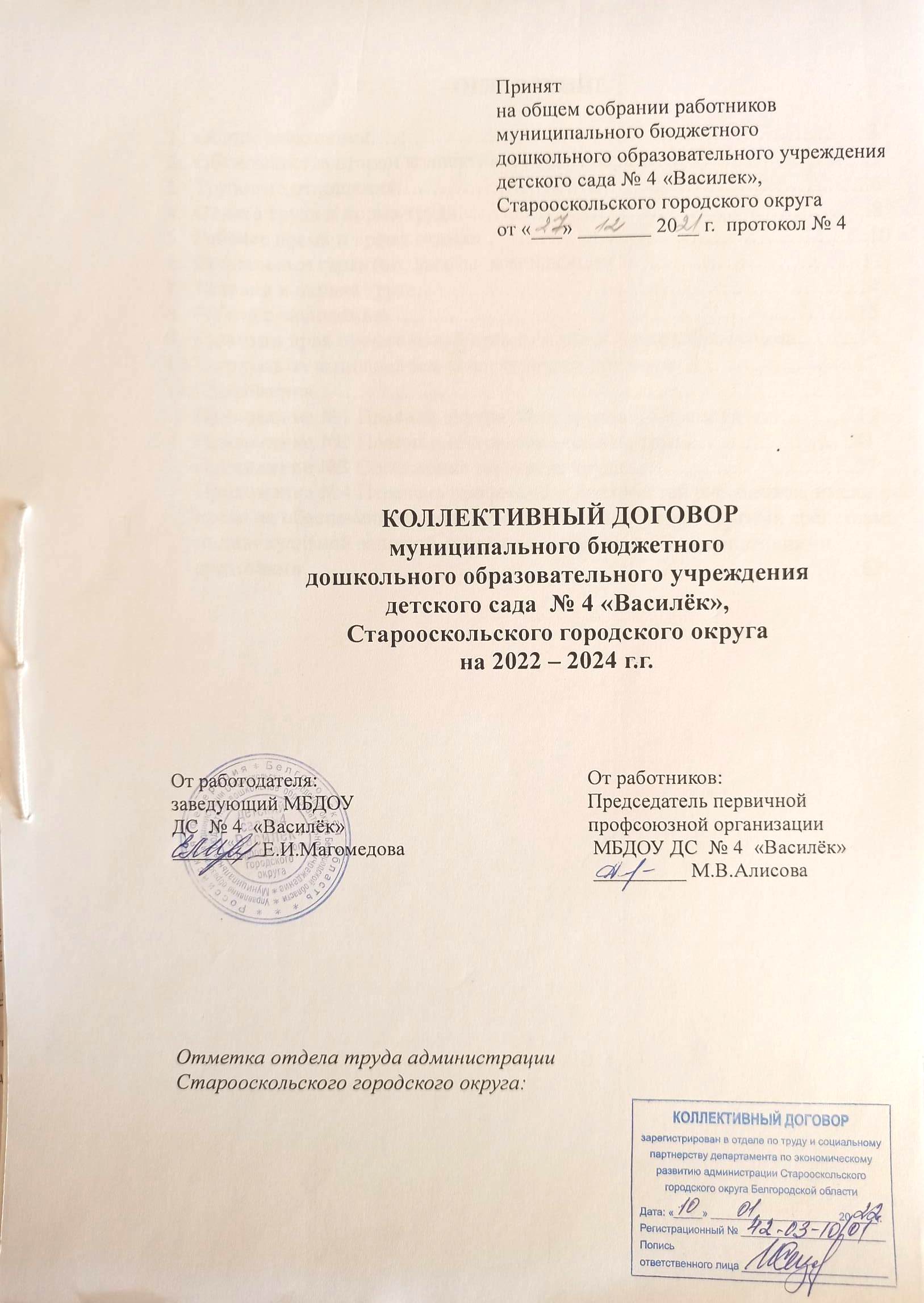 ОГЛАВЛЕНИЕОбщие положения………………………………………………………….3Обязательства сторон коллективного договора…………………………..3Трудовые отношения……………………………………………………….6Оплата труда и норма труда………………………………………………..8Рабочее время и время отдыха…………………………………………….10Социальные гарантии, льготы, компенсации …………………………...13Условия и охрана труда…………………………………………………...14Работа с молодежью………………………………………………………15Гарантии прав профсоюзной организации и членов Профсоюза……...16Контроль за выполнением коллективного договора……………………17Приложения………………………………………………………………..19Приложение №1 Правила внутреннего трудового распорядка………...19Приложение №2 Положение о системе оплаты труда………………….41Приложение №3 Соглашение по охране труда………………………….57Приложение №4 Перечень профессий и должностей работников, имеющих право на обеспечение специальной одеждой, обувью, другими средствами индивидуальной защитой, а так же моющими и обезжиривающими средствами………………………………………………………….………621. ОБЩИЕ ПОЛОЖЕНИЯНастоящий коллективный договор является правовым актом, регулирующим социально-трудовые и профессиональные отношения в организации и заключенным между работниками и работодателем в соответствии с действующим законодательством Российской Федерации и Белгородской области. Коллективный договор заключён в соответствии с Трудовым кодексом Российской Федерации (далее ТК РФ), Федеральным законом «Об образовании в Российской Федерации» от 29.12.2012г. № 273-ФЗ (далее Закон № 273-ФЗ), иными законодательными и нормативными правовыми актами с целью определения взаимных обязательств работников и работодателя по защите социально-трудовых прав и профессиональных интересов работников образовательного учреждения (далее учреждение) и установлению дополнительных социально – экономических, правовых и профессиональных гарантий, льгот для работников.Сторонами коллективного договора являются: работодатель - муниципальное бюджетное дошкольное образовательное учреждение детский сад № 4 «Василёк» Старооскольского городского округа в лице заведующего Магомедовой Евгении Ивановны, именуемый далее «Работодатель», и работники учреждения, именуемые далее «Работники», представленные первичной профсоюзной организацией МБДОУ ДС №4 «Василёк», именуемой далее «Профсоюз» в лице ее председателя Алисовой Марины Владимировны.1.4 Действие коллективного договора распространяется на всех работников учреждения. Коллективный договор состоит из основного текста и приложений к нему, являющихся неотъемлемой его частью. 1.5. Коллективный договор заключен на 3 года, вступает в силу с момента подписания его сторонами (ст.43 Трудового кодекса Российской Федерации). 1.6.  По взаимному согласию сторон в течение срока действия коллективного договора в него могут быть внесены изменения и дополнения в порядке, установленном Трудовым кодексом Российской Федерации для его заключения. 1.7. Стороны договорились, что профсоюзная организация учреждения выступает в качестве полномочного представителя коллектива учреждения при разработке, заключении коллективного договора, а также ведения переговоров по решению трудовых профессиональных и социально-экономических проблем. Коллективный договор не должен ухудшать положение работников по сравнению с действующим законодательством, отраслевыми соглашениями федерального, регионального, муниципального уровней. 1.8. В течение срока действия коллективного договора ни одна из сторон не вправе прекратить в одностороннем порядке выполнения принятых на себя обязательств. 2.ОБЯЗАТЕЛЬСТВА СТОРОН2.1.  Стороны коллективного договора принимают на себя следующие обязательства: Работодатель обязуется: - соблюдать законы и иные нормативные правовые акты, локальные нормативные акты; - выполнять соглашения, действие которых распространяется на организацию в установленном законами порядке, условия коллективного договора, трудовых договоров; - предоставлять работникам работу, обусловленную трудовым договором; - выплачивать в полном размере причитающуюся работникам заработную плату в сроки, установленные настоящим коллективным договором; - создавать условия для профессионального и личностного роста работников, усиления мотивации в труде; - обеспечивать безопасность труда и условия, отвечающие требованиям охраны и гигиены труда; - обеспечивать работников оборудованием, инструментами, технической документацией и иными средствами, необходимыми для исполнения ими трудовых обязанностей; - не препятствовать работникам в осуществлении ими самозащиты трудовых прав. Работник может отказаться от выполнения работы, которая непосредственно угрожает его жизни и здоровью. На время отказа от указанной работы за работником сохраняются все права, предусмотренные Трудовым кодексом Российской Федерации; - обеспечивать бытовые нужды работников, связанные с исполнением ими трудовых обязанностей; - рассматривать представления профсоюзных органов о выявленных нарушениях законов и иных нормативных правовых актов, содержащих нормы трудового права, принимать меры по их устранению и сообщать о принятых мерах указанным органам и представителям; - соблюдать общие требования при обработке персональных данных работника и гарантировать их защиту в целях обеспечения прав и свобод человека и гражданина (ст. 86 Трудового кодекса РФ). 2.2. Профсоюз как представитель работников обязуется: - способствовать устойчивой деятельности профсоюзной организации; - нацеливать работников на соблюдение внутреннего трудового распорядка, полное, своевременное и качественное выполнение трудовых обязанностей; - способствовать росту квалификации работников, содействовать организации конкурсов профессионального мастерства; - добиваться повышения уровня жизни работников, улучшения условий их труда; - контролировать соблюдение Работодателем законодательства о труде и об охране труда, соглашений, настоящего коллективного договора, других актов, действующих в соответствии с законодательством в организации.- представлять и защищать права и интересы членов профсоюза по социально-трудовым вопросам в соответствии с Федеральным законом «О профессиональных союзах, их правах и гарантиях деятельности». Трудовым кодексом Российской Федерации, Отраслевыми Соглашениями федерального, областного, городского уровней;- вести коллективные переговоры по подготовке и заключению коллективного договора в учреждении, содействовать его реализации, способствовать установлению социального согласия в трудовом коллективе, укреплению трудовой дисциплины;- доводить до сведения членов коллектива информацию о новых законодательных актах, нормативных документах, о работе профорганов всех уровней по защите трудовых прав и гарантий работников образования;- оказывать бесплатную консультационную, юридическую помощь и защиту членов профсоюза, по вопросам оплаты труда, исполнения трудового законодательства и социальных гарантий;- осуществлять контроль за:а) соблюдением работодателем (его представителем) трудового законодательства и иных нормативных правовых актов, содержащих нормы трудового права, за выполнением ими условий коллективных договоров, соглашений;б) предоставлением работодателем (его представителями) работникам льгот, гарантий и компенсаций, установленных действующим законодательством;в) правильностью расходования фонда заработной платы, стимулирующей части фонда, экономии фонда заработной платы и т.д.;г) соблюдением прав и интересов педагогических и руководящих работников – членов профсоюза при их профессиональной переподготовке, повышении квалификации и аттестации;д) правильностью ведения и хранения трудовых книжек работников, за своевременностью внесения в них записей;е) правильностью и своевременностью представления работникам отпусков и их оплатой;ж) обеспечением безопасных условий и охраны труда;з) соблюдением других социально-трудовых вопросов:- совместно с администрацией ходатайствовать об улучшении жилищных условий работникам ОУ, об оздоровлении работающих и их детей, участвовать в организации культурно-массовых мероприятий (при наличии средств);- выделять финансовую помощь членам профсоюза за счет средств первичной профсоюзной организации (болезнь, кража, смерть близких родственников, пожар и др.)- осуществлять связь с членами профсоюза – ветеранами, находящимися на пенсии, с женщинами, находящимися в отпуске по уходу за ребенком до 3-х лет;- ежегодно отчитываться о своей работе перед членами профсоюза;- за активное участие в деятельности Профсоюза члены профсоюза решением профкома могут отмечаться следующими видами поощрений:а) объявление благодарности;б) награждение ценным подарком;в) награждение Почетными грамлтами и другими знаками отличия в профсоюзе (ст. 11 Устава Профсоюза работников народного образования и науки Российской Федерации).2.3. Работники обязуются: - полно, качественно и своевременно выполнять свои трудовые обязанности, возложенные трудовым договором; - соблюдать правила внутреннего трудового распорядка, установленный режим труда, правила и инструкции по охране труда; соблюдать трудовую дисциплину; выполнять установленные нормы труда; - бережно относиться к имуществу работодателя и других работников; - незамедлительно сообщать работодателю либо непосредственному руководителю о возникновении ситуации, представляющей угрозу жизни и здоровью работников и воспитанников детского сада; - способствовать созданию благоприятного психологического климата в коллективе, уважать права работников детского сада, воспитанников и их законных представителей. 2.4 Заключившие коллективный договор стороны несут ответственность за выполнение принятых обязательств в пор ядке, установленном действующим законодательством (ст. 54, 55, 419 Трудового кодекса Российской Федерации). 2.5. Перечень локальных нормативных актов, содержащих нормы «трудового права», при принятии которых работодатель учитывает мнение выборного органа первичной профсоюзной организации ОУ: - Правила внутреннего трудового распорядка (Приложение № 1); - Положение о системе оплаты труда работников МБДОУ ДС №4 «Василёк» (Приложение №2)- Соглашение по охране труда (Приложение № 3); - Перечень профессий и должностей работников, имеющих право на обеспечение специальной одеждой, обувью, другими средствами индивидуальной защитой, а также моющими и обезжиривающими средствами (Приложение № 4).Стороны договорились, что представители работников (профком) имеют право получать от работодателя информацию по вопросам, непосредственно затрагивающим интересы работников, а также по вопросам, предусмотренным статьёй 53 Трудового кодекса Российской Федерации. 3. ТРУДОВЫЕ ОТНОШЕНИЯ3.1. Трудовые отношения между Работником и Работодателем (учреждением) оформляются на основе письменного договора. Его содержание, порядок заключения, изменения и расторжения определяются в соответствии с Трудовым кодексом Российской Федерации, другими законодательными нормативными правовыми актами, Уставом учреждения и не могут ухудшать положение работников по сравнению с действующим законодательством, а также отраслевым, региональным, территориальным соглашениями и настоящим коллективным договором. 3.2. Трудовой договор заключается с работником в письменной форме в двух экземплярах, каждый из которых подписывается Работодателем и Работником. Трудовой договор является основанием для издания приказа о приеме на работу. 3.3. Трудовые договоры с работниками образовательных учреждений могут заключаться: - на неопределенный срок; - на определенный срок не более пяти лет (срочный трудовой договор). Срочный трудовой договор может заключаться по инициативе работодателя, либо работника в случаях, предусмотренных статьей 59 Трудового кодекса Российской Федерации. 3.4. Работодатель обязан при заключении трудового договора ознакомить работника под роспись с правилами внутреннего трудового распорядка, уставом учреждения, иными локальными актами, непосредственно связанными с трудовой деятельностью работника, коллективным договором. Работодатель при получении и обработке персональных данных работника обязан соблюдать требования действующего законодательства. 3.5. Работодатель и работники обязуются выполнять условия заключенного трудового договора. Работодатель не вправе требовать от работников выполнения работы, не обусловленной трудовым договором, должностной инструкцией. 3.6. Содержание трудового договора включает положения ст. 57 Трудового кодекса Российской Федерации. Условия трудового договора могут быть изменены только по соглашению сторон и в письменной форме (ст. 57 Трудового кодекса Российской Федерации). 3.7. Нагрузка педагогическим работникам на новый учебный год устанавливается администрацией учреждения с учетом мнения выборного профсоюзного органа. 3.8. О предстоящих изменениях режима работы, графиков работы (сменности), объема нагрузки (педагогической работы), продолжительности рабочего времени и других организационных изменениях, определенных сторонами трудовых отношений, работодатель обязан уведомить работника в письменной форме не позднее, чем за 2 месяца. 3.9. Прекращение трудового договора с работником может производиться только по основаниям, предусмотренным Трудовым кодексом Российской Федерации и иными федеральными законами (ст.77 Трудового кодекса Российской Федерации). 3.10. Расторжение трудового договора с работником - членом Профсоюза работников народного образования и науки, по инициативе работодателя должно осуществляться в соответствии с Трудовым кодексом Российской Федерации. 3.11. Работодатель обязуется заблаговременно, не менее чем за 3 месяца, предоставлять выборному профсоюзному органу организации проекты приказов о сокращении численности и штата работников, планы-графики высвобождения работников с разбивкой по месяцам, список сокращаемых должностей и работников, перечень вакансий, предполагаемые варианты трудоустройства. 3.12. При сокращении численности или штата не допускается увольнение одновременно двух работников из одной семьи (ст. 179 Трудовой кодекс Российской Федерации). 3.13. При проведении мероприятий по сокращению численности или штата работников учреждения работодатель обязан предложить работнику другую имеющуюся работу (вакантную должность). О предстоящем увольнении в связи с ликвидацией учреждения, сокращением численности или штата работников учреждения работники предупреждаются работодателем персонально и под роспись не менее чем за 2 месяца до увольнения. 3.14 Работодатель с письменного согласия работника имеет право расторгнуть с ним трудовой договор до истечения срока (2 месяца), выплатив ему дополнительную компенсацию в размере среднего заработка работника, исчисленного пропорционально времени, оставшемуся до истечения срока предупреждения об увольнении (ст. 180 Трудового кодекса Российской Федерации). 3.15. Профсоюз обязуется сохранять высвобождаемых работников на профсоюзном учете вплоть до трудоустройства, осуществлять содействие им в поиске работы через государственную службу занятости. 4. ОПЛАТА ТРУДА И НОРМЫ ТРУДА4.1. Заработная плата работнику учреждения устанавливается трудовым договором в соответствии с действующей в данном учреждении системой оплаты труда. 4.2. Порядок и условия установления доплат, надбавок и иных выплат: 4.2.1. Порядок установления и конкретные размеры выплат за дополнительную работу, не входящую в круг основных обязанностей работника определяются Положением о формировании и распределении фонда оплаты труда в МБДОУ ДС №4 «Василёк». Доплаты за совмещение профессий (должностей), расширение зон обслуживания, увеличение объема выполняемых работ или исполнение обязанностей временно отсутствующего работника без освобождения от работы, устанавливаются работнику руководителем учреждения по соглашению сторон. 4.2.2. Доплаты компенсационного характера за условия труда, отклоняющиеся от нормальных (при выполнении работ различной квалификации) сверхурочной работе, работе в ночное время, выходные и нерабочие праздничные дни и при выполнении работ в других условиях, отклоняющихся от нормальных, устанавливаются в размерах предусмотренных трудовым законодательством. Доплаты за условия труда, отклоняющиеся от нормальных, определяются учреждением в зависимости от продолжительности их работы в неблагоприятных условиях, и устанавливается по результатам специальной оценки условий труда. При последующей рационализации рабочих мест и улучшении условий труда доплаты могут уменьшаться или отменяться полностью. 4.2.3. Порядок установления и конкретные размеры стимулирующих и поощрительных выплат, выплат социального характера определяются Положением о распределении стимулирующей части фонда оплаты труда.Работники представляют на рассмотрение комиссии по распределению ФОТ аналитическую информацию о показателях деятельности работников, являющуюся основанием для установления поощрительных выплат.4.3. Месячная заработная плата работника, полностью отработавшего за этот период норму рабочего времени и выполнившего нормы труда (трудовые обязанности), не может быть ниже минимального размера оплаты труда. 4.4. Установить минимальный размер оплаты труда с 1 января 2022 года в сумме 13890 (тринадцать тысяч восемьсот девяносто) рублей в месяц.Начиная с 2023 года, устанавливать минимальный размер труда в сумме, утвержденной Федеральным законом Российской Федерации.4.5. Работодатель в пределах своей компетенции принимает необходимые меры:4.5.1. Для обеспечения индексации и повышения оплаты труда работникам в соответствии с нормативно-правовыми актами РФ, Белгородской области и Старооскольского городского округа.4.5.2. По обеспечению выплаты заработной платы два раза в месяц (10 и 25 числа) ежемесячно. 4.5.3. По оплате отпуска не позднее, чем за 3 дня до его начала.4.5.4. По выплате заработной платы с выдачей каждому работнику расчетного  листка с указанием в нем составных частей причитающихся Работнику заработной платы, размеров и оснований произведенных удержаний, а также общей денежной суммы, подлежащей выдаче на руки.4.5.5. Для сохранения Работникам выплаты среднемесячной заработной платы в случае вынужденного простоя по вине Работодателя или причинам, не зависящим от Работодателя и Работника.  4.6. Заработная плата и другие выплаты перечисляются работнику перечислением суммы денег на личный счёт работника в банке.   4.7. В случае несвоевременного перечисления денежных средств работник обязан незамедлительно сообщить об этом работодателю.  4.8. Работодатель и (или) уполномоченные им в установленном порядке представители работодателя, допустившие задержку выплаты работникам заработной платы и другие нарушения оплаты труда, несут ответственность в соответствии с Трудовым Кодексом РФ (ст. 142) и иными федеральными законами. 4.9. Оплата труда работников, в случае неявки сменяющего работника, осуществляется согласно действующему законодательству. 4.10. Оплата труда работникам, заменяющим отсутствующих, производится в соответствии с квалификацией заменяющего работника. 4.11. Педагогическим работникам муниципальных образовательных учреждений, являющимися молодыми специалистами, получившими среднее педагогическое или высшее педагогическое образование и принятыми на работу на должности педагогических работников в образовательные организации, устанавливается гарантированная доплата (в процентах от утвержденного для расчета гарантированных надбавок базового должностного оклада), на период первого года трудовой деятельности в размере 30% к базовому окладу. 4.12. Надбавка к должностным окладам педагогическим и руководящим работникам, имеющим почетное звание (нагрудный знак) "Почетный работник", почетные звания "Народный учитель", "Заслуженный учитель" (преподаватель, тренер и др.) и (или) государственные награды (ордена, медали, кроме юбилейных), полученные в системе образования, культуры, физической культуры и спорта устанавливается к должностному окладу, определенному в Положении о формировании и распределении фонда оплаты труда в МБДОУ ДС №4  «Василёк». 4.13. Время простоя по вине работодателя оплачивается в размере не менее двух третей средней заработной платы работника. Время простоя по причинам, не зависящим от работодателя и работника, оплачивается в размере не менее двух третей должностного оклада, рассчитанных пропорционально времени простоя (ст. 157 Трудового Кодекса). 4.14. При невыполнении норм труда, неисполнении трудовых (должностных) обязанностей по вине работодателя оплата труда производится в размере не ниже средней заработной платы работника, рассчитанной пропорционально фактически отработанному времени (ст. 155 Трудового Кодекса). 4.15. Педагогическим работникам, у которых истекает срок действия квалификационной категории, но по уважительной причине не имеющим возможности пройти процедуру аттестации (нахождение в отпуске по уходу за ребёнком, длительном отпуске до 1 года, болезнь, возобновление педагогической деятельности, уход на пенсию по окончанию учебного года и др.), предоставляется дополнительная льгота путем сохранения уровня оплаты труда сроком до одного года по имевшейся ранее квалификационной категории. 5. РАБОЧЕЕ ВРЕМЯ И ВРЕМЯ ОТДЫХАСтороны пришли к соглашению, что: 5.1. Для педагогических работников (воспитатели) учреждения устанавливается сокращенная продолжительность рабочего времени - не более 36 часов в неделю (ст. 333 Трудового кодекса Российской Федерации), для других категорий работников продолжительность рабочего времени не может превышать 40 часов в неделю (ст. 91 Трудового кодекса). 5.2. Режим рабочего времени и времени отдыха в учреждениях устанавливается правилами внутреннего трудового распорядка, графиком работы (сменности) и графиком отпусков, с учетом мнения выборного органа первичной профсоюзной организации. 5.3. В коллективном договоре устанавливается продолжительность рабочей недели: 5.3.1. Для работников ОУ устанавливается следующая продолжительность рабочей недели:5.3.2. Продолжительность ежедневной работы (смены) устанавливается:5.3.3. Продолжительность рабочего времени при работе по совместительству не должна превышать четырех часов в день. В дни, когда по основному месту работы работник свободен от исполнения трудовых обязанностей, он может работать по совместительству полный рабочий день (смену). В течение одного месяца (другого учетного периода) продолжительность рабочего времени при работе по совместительству не должна превышать половины месячной нормы рабочего времени (нормы рабочею времени за другой учетный период), установленный для соответствующей категории работников. 5.4. Периоды отмены образовательной деятельности для воспитанников по санитарно-эпидемиологическим, климатическим и другим основаниям являются рабочим временем педагогических и других работников муниципальных образовательных учреждений. В эти периоды педагогические работники могут привлекаться работодателем к педагогической и с их согласия к другой работе в пределах времени, не превышающего длительность смены работы. 5.5. Учебно-вспомогательный и обслуживающий персонал может привлекаться с их согласия к выполнению хозяйственных работ, не требующих специальных знаний, в пределах установленного им рабочего времени. 5.6. Продолжительность ежегодного основного оплачиваемого отпуска работников исчисляется в календарных днях. Нерабочие праздничные дни, приходящиеся на период ежегодного основного оплачиваемого отпуска, в число календарных дней отпуска не включаются. 5.7. В соответствии с действующим законодательством устанавливается минимальный отпуск сроком 28 календарных дней, для педагогических работников – 42 календарных дня. 5.8. График отпусков работников ДОУ составляется работодателем с учетом мнения выборного органа первичной профсоюзной организации не позднее, чем за две недели до начала календарного года. О времени начала отпуска работник должен быть извещен не позднее, чем за две недели до его начала. Оплата отпуска производится не позднее, чем за три дня до его начала. 5.9. Запрещается не предоставление ежегодного оплачиваемого отпуска в течение двух лет подряд. В исключительных случаях, когда предоставление отпуска работнику в текущем рабочем году может неблагоприятно отразиться на нормальном ходе работы организации, допускается с согласия работника перенесение отпуска на следующий рабочий год. Разделение ежегодного оплачиваемого отпуска на части (одна из которых не может быть менее 14 календарных дней) допускается по письменному соглашению между работником и работодателем. Отзыв работника из отпуска допускается только с его согласия. 5.10. При наличии финансовых возможностей, а также при возможности работодателя обеспечить работника работой, предусмотренной трудовым договором (либо другой работой по письменному согласию работника), часть отпуска, превышающая 28 календарных дней, по просьбе работника по распоряжению работодателя может быть заменена денежной компенсацией (ст. 126 Трудового кодекса Российской Федерации). 5.11. Женщинам по их заявлению и в соответствии с медицинским заключением предоставляются отпуска по беременности и родам продолжительностью 70 (в случаях с многоплодной беременностью - 84) календарных дней до родов и 70 (в случаях осложненных родов - 86, при рождении 2 и более детей - 110) календарных дней после родов с выплатой пособия по государственному социальному страхованию в установленном законом порядке. Отпуск по беременности и родам исчисляется суммарно и предоставляется женщине полностью вне зависимости от числа дней, фактически использованных ею до родов. 5.12. По заявлению женщины ей предоставляется отпуск по уходу за ребенком до достижения им возраста 3-х лет. Порядок и сроки выплаты пособия по государственному социальному страхованию на этот период определяется Федеральным законом ст. 128, ч. 2; ст. 255; ст. 263. 5.13. Время для отдыха и питания для работников устанавливаются Правилами внутреннего трудового распорядка и не должно быть менее 30 минут (ст. 108 Трудового кодекса Российской Федерации). 5.14. Право на использование отпуска за первый год работы возникает у работника по истечении шести месяцев его непрерывной работы у данного работодателя. По соглашению сторон оплачиваемый отпуск работнику может быть предоставлен и до истечения шести месяцев (ст. 122 Трудового кодекса РФ). 5.15. При наличии у работника путевки на санаторно-курортное лечение по медицинским показаниям работодатель с учетом мнения выборного органа первичной профсоюзной организации может предоставить работнику ежегодный отпуск (часть отпуска) в другое время, не предусмотренное графиком отпусков. 6. СОЦИАЛЬНЫЕ ГАРАНТИИ, ЛЬГОТЫ, КОМПЕНСАЦИИ6.1. Педагогическим работникам по их заявлению предоставляется через каждые 10 лет непрерывной педагогической работы отпуск продолжительностью до одного года. 6.2. По семейным обстоятельствам и другим уважительным причинам работнику по его письменному заявлению может быть предоставлен отпуск без сохранения заработной платы, продолжительность которого определяется по соглашению между работником и работодателем.  6.3. Работодатель обязан на основании письменного заявления работника предоставить отпуск без сохранения заработной платы: - работающим пенсионерам по старости (по возрасту) - до 14 календарных дней в году; - вступления работника в брак – до 5 календарных дней; - вступления в брак детей - 3 календарных дня; - рождения ребенка (мужу) - до 5 календарных дней; - смерти близких родственников (супруги, родители обоих супругов, дети, братья, сестры) - до 5 календарных дней; - проводов сына по призыву на обязательную службу в вооруженные силы Российской Федерации - 2 календарных дня; 	- проводов сына по призыву на обязательную службу в вооруженные силы Российской Федерации – 2 календарных дня;- для сопровождения детей младшего школьного возраста в школу 1 сентября – 1 календарный день; - в связи с переездом на новое место жительства – 2 календарных дня; - при наличии у работника путевки на отдых и лечение может быть предоставлен отпуск в любое время (по сроку путевки); - празднования работником юбилейной даты - 1 календарный день (в день юбилея); - за руководство методическим объединением – 3 календарных дня; - победителям профессионального конкурса «Воспитатель года» - 3 календарных дня; - работающим инвалидам - до 60 календарных дней в году; - председателю ПК и членам профсоюзного комитета - 1 календарный день; - ежегодное прохождение углубленного медицинского обследования за счет бюджетных средств; - на льготной основе направлять детей работников в загородные и пришкольные лагеря (каникулярный период). 6.4. Работники учреждения – члены профсоюзной организации МБДОУ ДС №4 «Василёк», работающие на постоянной основе, и их дети обеспечиваются льготными путевками в санатории, дома отдыха, летние оздоровительные лагеря с учетом личных заявлений в пределах количества путевок, выделенных учреждению. 7. УСЛОВИЯ ОХРАНА ТРУДА7.1. Работодатель: 7.1.1. Обеспечивает право работников учреждения на здоровые и безопасные условия труда, внедрение современных средств безопасности труда, предупреждающих производственный травматизм и профзаболевания работников (ст. 219 Трудового кодекса Российской Федерации). Заключает ежегодно Соглашение по охране труда, по улучшению условий труда работников коллектива. 7.1.2. Разрабатывает и утверждает инструкции по охране труда с учетом мнения выборного органа первичной профсоюзной организации (ст. 212 Трудового кодекса Российской Федерации). 7.1.3. Обеспечивает контроль соблюдения работниками требований, правил и инструкций по охране труда. 7.1.4. Создает в учреждении комиссию по охране труда, в состав которой на паритетной основе входят члены профкома (ст. 218 Трудового кодекса Российской Федерации). 7.1.5. Знакомит под роспись каждого работника, в том числе вновь принятого на работу, с инструкциями по охране труда и соблюдении санитарно-гигиенического режима на рабочем месте, в учреждении. Организует обучение и проверку знаний требований охраны труда в порядке, установленном Правительством Российской Федерации (ст. 225 Трудового кодекса Российской Федерации). 7.1.6. Обеспечивает бесплатное прохождение работниками обязательных профилактических, медицинских осмотров, обследований и прививок в соответствии с законодательством Российской Федерации об охране труда и здоровья граждан (ст. 213 Трудового кодекса Российской Федерации). 7.1.7. Осуществляет проверки состояния охраны труда, техники безопасности и подготовки учреждения к началу учебного года. 7.1.8. Обеспечивает проверку сопротивления заземляющих устройств, сопротивления изоляции проводов и исправности электрооборудования в сроки, установленные нормативными документами. 7.1.9. Один раз в год информирует коллектив о расходовании средств социального страхования на оплату пособий, больничных листов, лечения, отдыха. 7.2. Стороны пришли к соглашению, что профсоюзный комитет: 7.2.1. Осуществляет общественный контроль за выполнением законодательства по охране труда, экологии, коллективного договора, соглашения по охране труда в коллективе, условий трудовых договоров (контрактов) в части охраны труда и здоровья членов коллектива, установления льгот и выплат компенсаций за тяжелые и вредные условия труда (ст. 25 Закона «О профессиональных союзах, их правах и гарантиях деятельности»), 7.2.2. Участвует в расследовании несчастных случаев с работниками учреждения в соответствии со ст.227-231 Трудового кодекса Российской Федерации. 7.2.3. Избирает и организует работу уполномоченного (доверенное лицо) от профсоюза по охране труда и включает его в состав комиссии по охране труда. 7.2.4. Принимает участие в разработке раздела коллективного договора по охране труда и соглашения по охране труда. 7.2.5. Участвует в работе по специальной оценке, условий труда. 8. РАБОТА С МОЛОДЕЖЬЮВ целях более эффективного участия работающей молодежи в работе и развитии организации, обеспечения их занятости, вовлечения молодых работников в активную профсоюзную жизнь, комплексного решения вопросов, усиления их социальной защищенности, стороны коллективного договора договорились: 8.1. Работодатель обязуется содействовать работе Молодежного совета профсоюзной организации, направленной на активизацию участия молодежи в повышении эффективности деятельности учреждения. Молодыми работниками, считаются работники учреждения в возрасте до 35 лет. Молодежная политика является одним из приоритетных направлений деятельности администрации и профсоюзной организации учреждения. 8.2. Закрепить наставников за всеми молодыми работниками в первые полгода их работы в учреждении. Поступающим на работу молодым специалистам проводить стажировку по индивидуальному плану учреждения. Осуществлять гарантированную доплату к заработной плате в размере 30 % от оклада молодым педагогическим работникам, получившим среднее педагогическое или высшее педагогическое образование и принятыми на работу на должности педагогических работников на период первого года трудовой деятельности. 8.3. Предоставлять оплачиваемые ученические отпуска для молодых работников, обучающихся на заочных отделениях в высших и средних учебных заведениях. 8.4. Осуществлять за счет учреждения проведение ежегодных медицинских осмотров молодых работников.8.5. Профсоюзный комитет Организации обязуется активно использовать законодательно-нормативную базу по молодёжной политике с целью совершенствования работы по защите социальных прав и гарантий работающей молодёжи.8.6. Стимулировать молодых работников к участию в программах строительства индивидуального жилья, арендного жилья на условиях специализированного найма жилого помещения на период трудовых отношений с учреждением.9. ГАРАНТИИ ПРАВ ПРОФСОЮЗНОЙ ОРГАНИЗАЦИИ И ЧЛЕНОВ ПРОФСОЮЗА 9.1. Работодатель предоставляет профсоюзному комитету детского сада бесплатно необходимые помещения с оборудованием, отоплением, освещением для работы самого органа и для проведения собраний работников, оргтехнику и средства связи, в том числе компьютерное оборудование, электронную почту, Интернет. 9.2. Профсоюзный комитет осуществляет в установленном порядке контроль над соблюдением трудового законодательства и иных нормативных правовых актов, содержащих нормы трудового права (ст. 370 Трудового кодекса Российской Федерации). 9.3. Работодатель обеспечивает ежемесячное бесплатное перечисление на счет профсоюзной организации членских профсоюзных взносов из заработной платы работников, являющихся членами профсоюза при наличии их письменных заявлений. Задержка перечисления средств не допускается (ст. 377 Трудового кодекса Российской Федерации). 9.4. Члены выборных профсоюзных органов на время участия в работе пленумов, президиумов, совещаний, семинаров, проводимых профсоюзом, освобождаются от производственной работы, но не более 36 рабочих часов в год, с сохранением средней заработной платы, исчисляемой в установленном законом порядке. 9.5. Профессиональный союз имеет право на осуществление контроля за соблюдением работодателем и его представителем трудового законодательства и иных нормативных правовых актов, содержащих нормы трудового права, выполнением ими условий коллективных договоров, соглашений. Работодатель обязан в недельный срок со дня получения требования об устранении выявленных нарушений сообщить в соответствующий профсоюзный орган о результатах рассмотрения данного требования и принятых мерах (ст. 370 Трудового кодекса РФ). 9.6. Члены выборного органа профсоюза включают своих представителей в состав управляющих, наблюдательных советов, комиссий учреждения, по специальной оценке, условий труда, охране труда, социальному страхованию, по изменению статуса, типа и организационно-правовой формы образовательного учреждения и других коллегиальных органов учреждения. 9.7. Работники, члены профсоюзного комитета, не могут быть подвергнуты дисциплинарному взысканию без учета мнения профсоюзного органа, в который они избраны; руководители профсоюзных органов (председатель и заместитель председателя) — без учета мнения теркома профсоюза. 9.8. Увольнение по инициативе работодателя, изменение определенных сторонами условий трудового договора (уменьшение размера оплаты труда в связи с изменением объема нагрузки или объема иной работы не по вине работника, отмена установленных доплат и надбавок, иных стимулирующих, поощрительных и других выплат) работника, входящего в состав профсоюзных органов, допускается в установленном законом порядке по предварительному согласию профсоюзного органа, членом которого он является. Увольнение по указанным основаниям председателей первичных профсоюзных организаций учреждений допускается только с согласия вышестоящего профсоюзного органа - теркома профсоюза. 9.9. После окончания выборных полномочий в течение 2-х лет увольнение по инициативе работодателя лиц, избиравшихся в состав профсоюзных органов (председатель и заместитель), допускается помимо общего порядка увольнения только с предварительного согласия вышестоящего органа, кроме случаев ликвидации учреждения или совершения работником виновных действий, за которые законодательством предусмотрена возможность увольнения. 9.10. Увольнение членов профсоюза по инициативе работодателя в связи с сокращением численности или штата (п. 2 ст. 81 Трудового кодекса Российской Федерации), несоответствия работника занимаемой должности или выполняемой работе вследствие недостаточной квалификации, подтвержденной результатами аттестации (п. 3 ст. 81 Трудового кодекса Российской Федерации), неоднократного неисполнения работником без уважительных причин трудовых обязанностей, если он имеет дисциплинарное взыскание (п. 5 ст.81 Трудового кодекса Российской Федерации), производится с учетом мнения выборного органа первичной профсоюзной организации. 9.11. Лица, нарушающие права и гарантии деятельности профессиональных союзов, несут ответственность в соответствии с Трудовым кодексом (ст. 378 Трудового кодекса Российской Федерации). 9.12. Работодатель рассматривает с учетом мнения выборного органа первичной профсоюзной организации, следующие локальные акты: - о графике отпусков; - о режиме работы (рабочего времени) всех категорий работников; - об установлении и изменениях объема нагрузки (тарификации); - об установлении, отмене надбавок и доплат, а также изменении их размеров; - о распределении выплат стимулирующего характера и использовании фонда экономии заработной платы; - о должностных обязанностях работников; - об утверждении правил внутреннего трудового распорядка; - о привлечении работников к работе в выходные и нерабочие праздничные дни; - проекты иных документов и локальных актов, затрагивающих социально-экономические и трудовые интересы и права работников. 10. КОНТРОЛЬ ЗА ВЫПОЛНЕНИЕМ КОЛЛЕКТИВНОГО ДОГОВОРА10.1. Контроль за выполнением коллективного договора осуществляется комиссией из числа представителей сторон, а также сторонами самостоятельно. 10.2. Ход и промежуточные результаты выполнения коллективного договора рассматриваются один раз в год. 10.3 Коллективный договор сохраняет свое действие в случае расторжения трудового договора (контракта) с руководителем учреждения. 10.4. Коллективный договор в течение семи дней со дня подписания направляется представителем работодателя на уведомительную регистрацию в соответствующий орган по труду (ст. 50 Трудового кодекса Российской Федерации). 10.5. В течение срока, действия коллективного договора стороны принимают все зависящие от них меры по урегулированию трудовых конфликтов, возникающих в области социальных и экономических отношений. 10.6. В случае нарушения или невыполнения обязательств коллективного договора виновная сторона или виновные лица несут ответственность в порядке, предусмотренном законодательством. 10.7. Настоящий коллективный договор действует в течение 3 лет со дня подписания. 10.8. Переговоры по заключению нового коллективного договора должны быть начаты за 3 месяца до окончания срока действия данного договора.Приложение №1ПРАВИЛА ВНУТРЕННЕГО ТРУДОВОГО РАСПОРЯДКАдля работников муниципального бюджетного дошкольного образовательного   учреждения детского сада №4 «Василёк» Старооскольского городского округа1. Общие положения1.1.Настоящие Правила внутреннего трудового распорядка разработаны в соответствии с Конституцией Российской Федерации, Трудовым кодексом Российской Федерации (далее - ТК РФ), Федеральным законом "Об образовании в Российской Федерации", другими федеральными законами и иными нормативными правовыми актами, содержащими нормы трудового права.1.2. Правила внутреннего трудового распорядка (далее - Правила) - локальный нормативный акт, регламентирующий в соответствии с ТК РФ и иными федеральными законами порядок приема и увольнения работников, основные права, обязанности и ответственность сторон трудового договора, режим работы, время отдыха, применяемые к работникам меры поощрения и взыскания, а также иные вопросы регулирования трудовых отношений у данного работодателя.1.3. Правила имеют целью способствовать укреплению трудовой дисциплины, эффективной организации труда, рациональному использованию рабочего времени, созданию условий для достижения высокого качества труда, обеспечению безопасных условий и охраны труда.Порядок приема, перевода и увольнения работников2.1. Порядок приема на работу.2.1.1. Работники реализуют свое право на труд путем заключения трудового договора о работе в данном образовательном учреждении.2.1.2. Трудовой договор заключается, как правило, на неопределенный срок. Заключение срочного трудового договора допускается, когда трудовые отношения не могут быть установлены на неопределенный срок с учетом характера предстоящей работы или условий ее выполнения по основаниям, предусмотренным ч. 1 ст. 59 ТК РФ. В случаях, предусмотренных ч. 2 ст. 59 ТК РФ, срочный трудовой договор может заключаться по соглашению сторон трудового договора без учета характера предстоящей работы и условий ее выполнения.2.1.3. При заключении трудового договора в нем по соглашению сторон может быть предусмотрено условие об испытании работника в целях проверки его соответствия поручаемой работе (ст. 70 ТКРФ).2.1.4. Испытание при приеме на работу не устанавливается для:лиц, избранных по конкурсу на замещение соответствующей должности, проведенному в порядке, установленном трудовым законодательством и иными нормативными правовыми актами, содержащими нормы трудового права;беременных женщин и женщин, имеющих детей в возрасте до полутора лет; лиц, не достигших возраста восемнадцати лет;лиц, получивших среднее профессиональное образование или высшее образование по имеющим государственную аккредитацию образовательным программам и впервые поступающих на работу по полученной специальности в течение одного года со дня получения профессионального образования соответствующего уровня;лиц, избранных на выборную должность на оплачиваемую работу;лиц, приглашенных на работу в порядке перевода от другого работодателя по согласованию между работодателями;лиц, заключающих трудовой договор на срок до двух месяцев;иных лиц в случаях, предусмотренных настоящим Кодексом, иными федеральными законами, коллективным договором.2.1.5. Срок испытания не может превышать трех месяцев, а для руководителя  учреждения, его заместителей - не более шести месяцев.2.1.6. Трудовой договор составляется в письменной форме и подписывается сторонами в двух экземплярах, один из которых хранится в образовательном учреждении, другой - у работника.2.1.7. Прием педагогических работников на работу производится с учетом требований, предусмотренных ст. 331 ТК РФ.2.1.8. К педагогической деятельности не допускаются лица:лишенные права заниматься педагогической деятельностью в соответствии с вступившим в законную силу приговором суда;имеющие или имевшие судимость, подвергавшиеся уголовному преследованию (за исключением лиц, уголовное преследование в отношении которых прекращено по реабилитирующим основаниям) за преступления против жизни и здоровья, свободы, чести и достоинства личности (за исключением незаконной госпитализации в медицинскую организацию, оказывающую психиатрическую помощь в стационарных условиях, и клеветы), половой неприкосновенности и половой свободы личности, против семьи и несовершеннолетних, здоровья населения и общественной нравственности, основ конституционного строя и безопасности государства, а также против общественной безопасности, за исключением случаев, предусмотренных частью третьей настоящей статьи;имеющие неснятую или непогашенную судимость за иные умышленные тяжкие и особо тяжкие преступления, не указанные в абзаце третьем настоящей части;признанные недееспособными в установленном федеральным законом порядке; имеющие заболевания, предусмотренные перечнем, утверждаемым федеральныморганом исполнительной власти, осуществляющим функции по выработке государственной политики и нормативно-правовому регулированию в области здравоохранения.лица из числа указанных в абзаце третьем части второй настоящей статьи, имевшие судимость за совершение преступлений небольшой тяжести и преступлений средней тяжести против жизни и здоровья, свободы, чести и достоинства личности (за исключением незаконной госпитализации в медицинскую организацию, оказывающую психиатрическую помощь в стационарных условиях, и клеветы), семьи и несовершеннолетних, здоровья населения и общественной нравственности, основ конституционного строя и безопасности государства, а также против общественной безопасности, и лица, уголовное преследование в отношении которых по обвинению в совершении этих преступлений прекращено по не реабилитирующим основаниям, могут быть допущены к педагогической деятельности при наличии решения комиссии по делам несовершеннолетних и защите их прав, созданной высшим исполнительным органом государственной власти субъекта Российской Федерации, о допуске их к педагогической деятельности.2.1.9. При заключении трудового договора лицо, поступающее на работу, предъявляет работодателю в соответствии со ст. 65 ТК РФ:паспорт или иной документ, удостоверяющий личность;трудовую книжку или сведения о трудовой деятельности, за исключением случаев, когда трудовой договор заключается впервые или работник поступает на работу на условиях совместительства;документ, подтверждающий регистрацию в системе индивидуального (персонифицированного) учета, в том числе в форме электронного документа;документы воинского учета - для военнообязанных и лиц, подлежащих призыву на военную службу;документ об образовании, о квалификации или наличии специальных знаний - при поступлении на работу, требующую специальных знаний или специальной подготовки;справку о наличии (отсутствии) судимости и (или) факта уголовного преследования либо о прекращении уголовного преследования по реабилитирующим основаниям, выданную в порядке и по форме, которые устанавливаются федеральным органом исполнительной власти, осуществляющим функции по выработке и реализации государственной политики и нормативно-правовому регулированию в сфере внутренних дел;справку о том, является или не является лицо подвергнутым административному наказанию за потребление наркотических средств или психотропных веществ без назначения врача либо новых потенциально опасных психоактивных веществ, которая выдана в порядке и по форме, которые устанавливаются федеральным органом исполнительной власти, осуществляющим функции по выработке и реализации государственной политики и нормативно-правовому регулированию в сфере внутренних дел2.1.10. Лица, поступающие на работу в образовательное учреждение, обязаны также предоставить личную медицинскую книжку, содержащую сведения об отсутствии противопоказаний по состоянию здоровья для  работы  в  образовательном  учреждении  (ч. 1 ст. 213 ТК РФ).2.1.11. Запрещается требовать от лица, поступающего на работу, документы помимо предусмотренных ТК РФ, иными федеральными законами, указами Президента Российской Федерации и постановлениями Правительства Российской Федерации (ч. 3 ст. 65 ТКРФ).2.1.12. При заключении трудового договора впервые трудовая книжка и документ, подтверждающий регистрацию в системе индивидуального (персонифицированного) учета, в том числе в форме электронного документа оформляются работодателем (ч. 4 ст. 65 ТК РФ).2.1.13. Работники имеют право работать на условиях внутреннего и внешнего совместительства в порядке, предусмотренном ТК РФ.Должностные обязанности руководителя учреждения, его филиалов (отделений) не могут исполняться по совместительству (п. 5 ст. 51 Закона "Об образовании в РФ ").2.1.14. Прием на работу оформляется приказом работодателя, изданным на основании заключенного трудового договора. Содержание приказа работодателя должно соответствовать условиям заключенного трудового договора. Приказ работодателя о приеме на работу объявляется работнику под роспись в трехдневный срок со дня фактического начала работы. По требованию работника работодатель обязан выдать ему надлежаще заверенную копию указанного приказа.2.1.15. Трудовой договор, не оформленный в письменной форме, считается заключенным, если работник приступил к работе с ведома или по поручению работодателя или его представителя. При фактическом допущении работника к работе работодатель обязан оформить с ним трудовой договор в письменной форме не позднее трех рабочих дней со дня фактического допущения работника к работе (ст. 67 ТКРФ).2.1.16. В соответствии со ст. 66 ТК РФ работодатель ведет трудовые книжки на каждого работника, проработавшего у него свыше пяти дней, в случае, когда работа у данного работодателя является для работника основной.Форма, порядок ведения и хранения трудовых книжек, а также порядок изготовления бланков трудовых книжек и обеспечения ими работодателей устанавливаются нормативными правовыми актами Российской Федерации.2.1.17. Трудовые книжки работников хранятся в учреждении. Бланки трудовых книжек и вкладыши к ним хранятся как документы строгой отчетности.2.1.18. С каждой записью, вносимой на основании приказа в трудовую книжку о выполняемой работе, работодатель обязан ознакомить ее владельца под роспись в личной карточке, в которой повторяется запись, внесенная в трудовую книжку.2.1.19. При приеме на работу (до подписания трудового договора) работодатель обязан ознакомить работника под роспись с правилами внутреннего трудового распорядка, иными локальными нормативными актами, непосредственно связанными с трудовой деятельностью работника, коллективным договором (ч. 3 ст. 68 ТК РФ).Гарантии при приеме на работу2.2.1. Запрещается необоснованный отказ в заключение трудового договора (ст. 64 ТКРФ).2.2.2. Какое бы то ни было прямое или косвенное ограничение прав или установление прямых или косвенных преимуществ при заключении трудового договора в зависимости от пола, расы, цвета кожи, национальности, языка, происхождения, имущественного, социального и должностного положения, возраста, места жительства (в том числе наличия или отсутствия регистрации по месту жительства или пребывания), а также других обстоятельств, не связанных с деловыми качествами работников, не допускается, за исключением случаев, предусмотренных федеральным законом.2.2.3. Запрещается отказывать в заключение трудового договора женщинам по мотивам связанным с беременностью или наличием детей. Запрещается отказывать в заключении трудового договора работникам, приглашенным в письменной форме на работу в порядке перевода от другого работодателя, в течение одного месяца со дня увольнения с прежнего места работы.По требованию лица, которому отказано в заключении трудового договора, работодатель обязан сообщить причину отказа в письменной форме.Отказ в заключении трудового договора может быть обжалован в суд.2.3. Изменение условий трудового договора и перевод на другую работуИзменение определенных сторонами условий трудового договора, в том числе перевод на другую работу, допускается только по соглашению сторон трудового договора, за исключением случаев, предусмотренных ТК РФ (ст. 74 ТК РФ). Соглашение об изменении определенных сторонами условий трудового договора заключается в письменной форме и оформляется дополнительным соглашением к трудовому договору (ст. 72 ТКРФ).Изменение условий (содержания) трудового договора возможно по следующим основаниям:а) изменение	определенных	сторонами	условий	трудового	договора по причинам, связанным с изменением организационных или технологических условий труда; б) перевод на другую работу (постоянное или временное изменение трудовой функции работника или структурного подразделения, в котором он работает).В случае, когда по причинам, связанным с изменением организационных или технологических условий труда (изменения в технике и технологии производства, структурная реорганизация производства, другие причины), определенные сторонами условия трудового договора не могут быть сохранены, допускается их изменение по инициативе работодателя, за исключением изменения трудовой функции работника (ст. 74 ТКРФ).К числу таких причин могут относиться:реорганизация учреждения (слияние, присоединение, разделение, выделение, преобразование), а также внутренняя реорганизация в учреждении;изменения в осуществлении образовательной деятельности в учреждении (сокращение количества групп, количества часов по учебному плану и учебным программам и др.).О предстоящих изменениях определенных сторонами условий трудового договора, а также о причинах, вызвавших необходимость таких изменений, работодатель обязан уведомить работника в письменной форме не позднее, чем за два месяца. Перевод на другую работу - постоянное или временное изменение трудовой функции работника и (или) структурного подразделения, в котором работает работник (если структурное подразделение было указано в трудовом договоре), при продолжении работы у того же работодателя, а также перевод на работу в другую местность вместе с работодателем. Перевод на другую работу допускается только с письменного согласия работника (ст. ст. 72.1, 72.2 ТКРФ).Перевод на другую постоянную работу в пределах одного образовательного учреждения оформляется приказом работодателя, на основании которого делается запись в трудовой книжке работника.По соглашению сторон трудового договора, заключаемого в письменной форме, работник может быть временно переведен на другую работу у того же  работодателя на срок до одного года, а в случае, когда такой перевод осуществляется для замещения временно отсутствующего работника, за которым сохраняется место работы, - до выхода этого работника на работу.Перевод на необусловленную трудовым договором работу у того же работодателя без согласия работника возможен только в исключительных случаях, предусмотренных ст. 72.2 ТК РФ. При этом перевод  на  работу,  требующую  более  низкой квалификации, допускается только с письменного согласия работника.Исполнение работником обязанностей временно отсутствующего работника (отпуск, болезнь, повышение квалификации и т. д.) возможно только с согласия  работника, которому работодатель поручает эту работу, и на условиях, предусмотренных ст. 60.2, 72.2,151 ТК РФ - без освобождения от основной работы или путем временного перевода на другую работу.Перевод работника на другую работу в соответствии с медицинским заключением производится в порядке, предусмотренном ст. 73,182, 254 ТКРФ.Работодатель обязан в соответствии со ст. 76 ТК РФ отстранить от работы (не допускать к работе) работника:появившегося на работе в состоянии алкогольного, наркотического или иного токсического опьянения;не прошедшего в установленном порядке обучение и проверку знаний и навыков в области охраны труда;не прошедшего в установленном порядке обязательный медицинский осмотр (обследование), а также обязательное психиатрическое освидетельствование в случаях, предусмотренных федеральными законами и иными нормативными правовыми актами Российской Федерации;при выявлении в соответствии с медицинским заключением, выданным в порядке, установленном федеральными законами и иными нормативными правовыми актами Российской Федерации, противопоказаний для выполнения работником работы, обусловленной трудовым договором;по требованию органов или должностных лиц, уполномоченных федеральными законами и иными нормативными правовыми актами Российской Федерации;в других случаях, предусмотренных федеральными законами и иными нормативными правовыми актами Российской Федерации.Прекращение трудового договораПрекращение трудового договора возможно только по основаниям, предусмотренным трудовым законодательством.Трудовой договор может быть в любое время расторгнут по соглашению сторон трудового договора (ст. 78 ТКРФ).Срочный трудовой договор прекращается с истечением срока его действия (ст. 79 ТКРФ).О прекращении трудового договора в связи с истечением срока его действия работник должен быть предупрежден в письменной форме не менее чем за три календарных дня до увольнения, за исключением случаев, когда истекает срок действия срочного трудового договора, заключенного на время исполнения обязанностей отсутствующего работника.Трудовой договор, заключенный на время выполнения определенной работы, прекращается по завершении этой работы.Трудовой договор, заключенный на время исполнения обязанностей отсутствующего работника, прекращается с выходом этого работника.Трудовой договор, заключенный для выполнения сезонных работ в течение определенного периода (сезона), прекращается по окончании этого периода (сезона).Работник имеет право расторгнуть трудовой договор, предупредив об этом работодателя в письменной форме не позднее, чем за две недели (14 календарных дней), если иной срок не установлен ТК РФ или иным федеральным законом. Течение указанного срока начинается на следующий день после получения работодателем заявления работника об увольнении.По соглашению между работником и работодателем трудовой договор может быть расторгнут и до истечения срока предупреждения об увольнении (ст. 80 ТКРФ).В случаях, когда заявление работника об увольнении по его инициативе (по собственному желанию) обусловлено невозможностью продолжения им работы (зачисление в образовательное учреждение, выход на пенсию и другие случаи), а также в случаях установленного нарушения работодателем трудового законодательства и иных нормативных правовых актов, содержащих нормы трудового права, локальных нормативных актов, условий коллективного договора, соглашения или трудового договора, работодатель обязан расторгнуть трудовой договор в срок, указанный в заявлении работника.До истечения срока предупреждения об увольнении работник имеет право в любое время отозвать свое заявление. Увольнение в этом случае не производится, если на его место не приглашен в письменной форме другой работник, которому в соответствии с ТК РФ и иными федеральными законами не может быть отказано в заключении трудового договора.По истечении срока предупреждения об увольнении работник имеет право прекратить работу.Если по истечении срока предупреждения об увольнении трудовой договор не был расторгнут, и работник не настаивает на увольнении, то действие трудового договора продолжается.Работник, заключивший договор с условием об испытательном сроке, имеет право расторгнуть трудовой договор в период испытания, предупредив об этом работодателя в письменной форме за три дня (ч. 4 ст. 71 ТКРФ).Увольнение по результатам аттестации работников, а также в случаях сокращения численности или штата работников учреждения допускается, если невозможно перевести работника с его согласия на другую работу.Причинами увольнения работников, в том числе педагогических работников, по п. 2 ч. 1 ст. 81 ТК РФ могут являться:реорганизация учреждения;исключение из штатного расписания некоторых должностей;сокращение численности работников;уменьшение количества групп;изменение количества часов по предмету ввиду изменения учебного плана, учебных программ и т.п.Ликвидация или реорганизация образовательного учреждения, которая может повлечь увольнение работников в связи сокращением численности или штата работников, осуществляется, как правило, по окончании учебного года.Помимо оснований, предусмотренных ст. 81 ТК РФ и иными федеральными законами, дополнительными основаниями прекращения трудового договора с педагогическим работником в соответствии со ст. 336 ТК РФ являются:повторное в течение одного года грубое нарушение устава образовательного учреждения;применение, в том числе однократное, методов воспитания, связанных с физическими (или) психическим насилием над личностью воспитанника.Прекращение трудового договора оформляется приказом работодателя (ст. 84.1 ТКРФ).С приказом работодателя о прекращении трудового договора работник должен быть ознакомлен под роспись. По требованию работника работодатель обязан выдать ему надлежащим образом заверенную копию указанного приказа.Днем прекращения трудового договора во всех случаях является последний день работы работника, за исключением случаев, когда работник фактически не работал, но за ним в соответствии с трудовым кодексом Российской Федерации или иным федеральным законом сохранялось место работы(должность).В день прекращения трудового договора работодатель обязан выдать работнику его трудовую книжку с внесенной в нее записью об увольнении и произвести с ним окончательный расчет.Запись в трудовую книжку об основании и о причине прекращения трудового договора должна быть произведена в точном соответствии с формулировками ТК РФ или иного федерального закона и со ссылкой на соответствующие статью, часть статьи, пункт статьи ТК РФ или иного федерального закона.При получении трудовой книжки в связи с увольнением работник расписывается в личной карточке и в книге учета движения трудовых книжек и вкладышей к ним, а также в трудовой книжке.Основные права, обязанности и ответственность сторон трудового договораРаботник имеет право на:3.1.1 Заключение, изменение и расторжение трудового договора в порядке и на условиях, которые установлены ТК РФ, иными федеральными законами;Предоставление ему работы, обусловленной трудовым договором;Рабочее место, соответствующее государственным нормативным требованиям охраны труда и условиям, предусмотренным коллективным договором;Своевременную и в полном объёме выплату заработной платы в соответствии со своей квалификацией;3.1.4.Отдых, который гарантируется установленной федеральным законом максимальной продолжительностью рабочего времени и обеспечивается предоставлением еженедельных выходных дней, нерабочих праздничных дней, оплачиваемых основных и дополнительных отпусков;3.1.5.Полную достоверную информацию об условиях труда и требованиях охраны труда на рабочем месте;3.1.6.На профессиональную подготовку, переподготовку и повышение своей квалификации в порядке, установленном ТК РФ, иными федеральными законами;3.1.7. Объединение, включая право на создание профессиональных союзов и вступление в них для защиты своих трудовых прав, свобод и законных интересов;3.1.8. Участие в управлении учреждением в предусмотренных ТК РФ, иными федеральными законами, соглашениями и коллективным договором формах;3.1.10. Ведение коллективных переговоров и заключение коллективного договора и соглашений через своих представителей, а также на информацию о выполнении коллективного договора, соглашений;3.1.11. Защиту своих трудовых прав, свобод и законных интересов всеми не запрещенными законом способами;3.1.12. Разрешение индивидуальных и коллективных трудовых споров, включая право на забастовку, в порядке, установленном ТК РФ, иными федеральными законами;3.1.13. Возмещение вреда, причиненного ему в связи с исполнением трудовых обязанностей, и компенсацию морального вреда в порядке, установленном ТК РФ, иными федеральными законами;3.1.14. Обязательное социальное страхование в случаях, предусмотренных федеральными законами;3.1.15. Пользование другими правами в соответствии с уставом образовательного учреждения, трудовым договором, законодательством Российской Федерации.Педагогические работники образовательного учреждения имеют право (ст. 47 Закона 273-ФЗ «Об образовании в РФ») на:свободу выбора и использования педагогически обоснованных форм, средств, методов обучения и воспитания;творческую инициативу, разработку и применение авторских программ и методов обучения и воспитания в пределах реализуемой образовательной программы;выбор учебных пособий, материалов и иных средств обучения и воспитания в соответствии с образовательной программой и в порядке, установленном законодательством об образовании;участие в разработке образовательных программ, методических материалов и иных компонентов образовательных программ;осуществление научной, научно-технической, творческой, исследовательской деятельности, участие в экспериментальной и международной деятельности, разработках и во внедрении инноваций;бесплатное пользование библиотеками и информационными ресурсами, а также доступ в порядке, установленном локальными нормативными актами организации, осуществляющей	образовательную	деятельность,	к информационно-телекоммуникационным сетям и базам данных, учебным и методическим материалам, музейным фондам, материально-техническим средствам обеспечения образовательной деятельности, необходимым для качественного осуществления педагогической, научной или исследовательской деятельности в ДОУ;бесплатное пользование образовательными, методическими и научными услугами организации, осуществляющей образовательную деятельность, в порядке, установленном законодательством Российской Федерации или локальными нормативными актами;участие в управлении образовательной организацией, в том числе в коллегиальных органах управления, в порядке, установленном уставом организации;участие в обсуждении вопросов, относящихся к деятельности образовательной организации, в том числе через органы управления и общественные организации;объединение в общественные профессиональные организации в формах и в порядке, которые установлены законодательством Российской Федерации;обращение в комиссию по урегулированию споров между участниками образовательных отношений;защиту профессиональной чести и достоинства, на справедливое и объективное расследование нарушения норм профессиональной этики педагогических работников.Педагогические работники имеют следующие трудовые права и социальные гарантии:право на сокращенную продолжительность рабочего времени;право на дополнительное профессиональное образование по профилю педагогической деятельности не реже чем один раз в три года;право на ежегодный основной удлиненный оплачиваемый отпуск, продолжительность которого определяется Правительством Российской Федерации;право на длительный отпуск сроком до одного года не реже чем через каждые десять лет непрерывной педагогической работы в порядке, установленном федеральным органом исполнительной власти, осуществляющим функции по выработке государственной политики и нормативно-правовому регулированию в сфере образования;право на досрочное назначение трудовой пенсии по старости в порядке, установленном законодательством Российской Федерации;право на предоставление педагогическим работникам, состоящим на учете в качестве нуждающихся в жилых помещениях, вне очереди жилых помещений по договорам социального найма, право на предоставление жилых помещений специализированного жилищного фонда;иные трудовые права, меры социальной поддержки, установленные федеральными законами и законодательными актами субъектов Российской Федерации.Работник обязан:3.2.1.Добросовестно выполнять должностные и иные обязанности, предусмотренные трудовым договором, должностной инструкцией, правилами внутреннего трудового распорядка, соблюдать трудовую дисциплину;3.2.2.Соблюдать требования по охране труда и обеспечению безопасности труда; 3.2.3. Незамедлительно	сообщать	работодателю	о	возникновении ситуации, представляющей угрозу жизни и здоровью людей, сохранности имущества работодателя, в т. ч. имущества третьих лиц, находящихся у работодателя;3.2.4..Бережно относиться к имуществу работодателя, в т. ч. к имуществу третьих лиц, находящихся у работодателя;3.2.5.Проходить предварительные и периодические медицинские осмотры;   3.2.6. Предъявлять при приеме на работу документы, предусмотренные трудовым законодательством;3.2.7. Содержать рабочее место, мебель, оборудование в исправном и аккуратном состоянии, поддерживать чистоту в помещениях образовательного учреждения;3.2.8. Экономно и рационально расходовать энергию, топливо и другие материальные ресурсы работодателя;Соблюдать законные права и свободы воспитанников;3.2.10. Уважительно и тактично относиться к коллегам по работе и воспитанникам; 3.2.11. Выполнять другие обязанности, отнесенные уставом образовательного учреждения, трудовым договором и законодательством Российской Федерации к компетенции работника.Педагогические работники образовательного учреждения обязаны (ст. 48 Закона 273- ФЗ «Об образовании в РФ»):осуществлять свою деятельность на высоком профессиональном уровне, обеспечивать в полном объеме реализацию программ.соблюдать правовые, нравственные и этические нормы, следовать требованиям профессиональной этики;уважать честь и достоинство воспитанников и других участников образовательных отношений;развивать у воспитанников познавательную активность, самостоятельность, инициативу, творческие способности, формировать гражданскую позицию, способность к труду и жизни в условиях современного мира, формировать у обучающихся культуру здорового и безопасного образа жизни;применять педагогически обоснованные и обеспечивающие высокое качество образования формы, методы обучения и воспитания;учитывать особенности психофизического развития воспитанников и состояние их здоровья, соблюдать специальные условия, необходимые для получения образования лицами с ограниченными возможностями здоровья, взаимодействовать при необходимости с медицинскими организациями;систематически повышать свой профессиональный уровень;проходить аттестацию на соответствие занимаемой должности в порядке, установленном законодательством об образовании;проходить в соответствии с трудовым законодательством предварительные при поступлении на работу и периодические медицинские осмотры, а также внеочередные медицинские осмотры по направлению работодателя;проходить в установленном законодательством Российской Федерации порядке обучение и проверку знаний и навыков в области охраны труда;соблюдать устав образовательной организации, положение о специализированном структурном образовательном подразделении организации, осуществляющей обучение, правила внутреннего трудового распорядка.Работодатель имеет право на:управление образовательным учреждением, принятие решений в пределах полномочий, предусмотренных уставом  учреждения;заключение, изменение и расторжение трудовых договоров с работниками в порядке и на условиях, которые установлены ТК РФ, иными федеральными законами;ведение коллективных переговоров через своих представителей и заключение коллективных договоров;поощрение работников за добросовестный эффективный труд;требование от работников исполнения ими трудовых обязанностей и бережного отношения к имуществу работодателя и других работников, соблюдения правил внутреннего трудового распорядка;привлечение работников к дисциплинарной и материальной ответственности в порядке, установленном ТК РФ, иными федеральными законами;принятие локальных нормативных актов, содержащих нормы трудового права, в порядке, установленном ТК РФ;реализацию иных прав, определенных уставом образовательного учреждения, трудовым договором, законодательством Российской Федерации.Работодатель обязан:в соответствии с трудовым законодательством и иными нормативными правовыми актами, содержащими нормы трудового права, коллективным договором, соглашениями, локальными нормативными актами, трудовым договором создавать условия, необходимые для соблюдения работниками дисциплины труда;соблюдать трудовое законодательство и иные нормативные правовые акты, содержащие нормы трудового права, локальные нормативные акты, условия коллективного договора, соглашений и трудовых договоров;предоставлять работникам работу, обусловленную трудовым договором;обеспечивать безопасность и условия труда, соответствующие государственным нормативным требованиям охраны труда;снабжать работников оборудованием, инструментами, технической документацией и иными средствами, необходимыми для исполнения ими трудовых обязанностей;выплачивать в полном размере причитающуюся работникам заработную плату в сроки, установленные ТК РФ, коллективным договором, правилами внутреннего  трудового распорядка, трудовым договором два раза в месяц (10 и 25 числа) ежемесячно;вести коллективные переговоры, а также заключать коллективный договор в порядке, установленном ТК РФ;знакомить работников под роспись с принимаемыми локальными нормативными актами, непосредственно связанными с их трудовой деятельностью;обеспечивать бытовые нужды работников, связанные с исполнением ими трудовых обязанностей;осуществлять обязательное социальное страхование работников в порядке, установленном федеральными законами;возмещать вред, причиненный работникам в связи с исполнением ими трудовых обязанностей, а также компенсировать моральный вред в порядке и на условиях, которые установлены ТК РФ, другими федеральными законами и иными нормативными правовыми актами Российской Федерации;в случаях, предусмотренных ТК РФ, законами и иными нормативными правовыми актами, организовывать проведение за счет собственных средств обязательных предварительных (при поступлении на работу) и периодических (в течение трудовой деятельности) медицинских осмотров (обследований) работников, внеочередных медицинских осмотров (обследований) работников по их просьбам в соответствии с медицинским заключением с сохранением за ними места работы и среднего заработка на время прохождения указанных медицинских осмотров;не допускать работников к исполнению ими трудовых обязанностей без прохождения обязательных медицинских осмотров, а также в случае медицинских противопоказаний;создавать условия для внедрения инноваций, обеспечивать формирование и реализацию инициатив работников образовательного учреждения;создавать условия для непрерывного повышения квалификации работников;поддерживать благоприятный морально-психологический климат в коллективе;исполнять иные обязанности, определенные уставом образовательного учреждения, трудовым договором, коллективным договором, соглашениями, законодательством РФ.Ответственность сторон трудового договораза нарушение положений трудового законодательства и иных нормативных правовых актов, содержащих нормы трудового права, к виновным лицам применяются меры дисциплинарной, административной, уголовной и гражданско-правовой ответственности в порядке и на условиях, определенных федеральными законами.материальная ответственность стороны трудового договора наступает за ущерб, причиненный ею другой стороне этого договора в результате ее виновного противоправного поведения (действий или бездействия), если иное не предусмотрено ТК РФ или иными федеральными законами.сторона трудового договора (работодатель или работник), причинившая ущерб другой стороне, возмещает этот ущерб в соответствии с ТК РФ и иными федеральными законами (ст. 232 ТКРФ).трудовым договором или заключаемыми в письменной форме соглашениями, прилагаемыми к нему, может конкретизироваться материальная ответственность сторон этого договора. При этом договорная ответственность работодателя перед работником не может быть ниже, а работника перед работодателем - выше, чем это предусмотрено ТК РФ или иными федеральными законами.работодатель обязан в соответствии со ст. 234 ТК РФ возместить работнику не полученный им заработок во всех случаях незаконного лишения его возможности трудиться, в том числе в случаях, когда заработок не получен в результате:незаконного отстранения работника от работы, его увольнения или перевода на другую работу;отказа работодателя от исполнения или несвоевременного исполнения решения органа по рассмотрению трудовых споров или государственного правового инспектора труда о восстановлении работника на прежней работе;задержки работодателем выдачи работнику трудовой книжки, внесения в трудовую книжку неправильной или не соответствующей законодательству формулировки причины увольнения работника.при нарушении работодателем установленного срока выплаты заработной платы, оплаты отпуска, выплат при увольнении и других выплат, причитающихся работнику, работодатель обязан выплатить их с уплатой процентов (денежной компенсации) в размере не ниже одной трехсотой действующей в это время ставки рефинансирования Центрального банка Российской Федерации от не выплаченных в срок сумм, за каждый день задержки, начиная со следующего дня после установленного срока выплаты по день фактического расчета включительно (ст. 236 ТКРФ).размер выплачиваемой работнику денежной компенсации может быть повышен коллективным договором или трудовым договором. Обязанность выплаты указанной денежной компенсации возникает независимо от наличия вины работодателя.работодатель, причинивший ущерб имуществу работника, возмещает этот ущерб в полном объеме.заявление работника о возмещении ущерба направляется им работодателю. Работодатель обязан рассмотреть поступившее заявление и принять соответствующее решение в десятидневный срок со дня его поступления. При несогласии работника с решением работодателя или неполучении ответа в установленный срок работник имеет право обратиться в суд.работник обязан возместить работодателю причиненный ему прямой действительный ущерб. Неполученные доходы (упущенная выгода), взысканию с работника не подлежат.материальная ответственность работника исключается в случаях возникновения ущерба вследствие непреодолимой силы, нормального хозяйственного риска, крайней необходимости или необходимой обороны либо неисполнения работодателем обязанности по обеспечению надлежащих условий для хранения имущества, вверенного работнику.за причиненный ущерб работник несет материальную ответственность в пределах своего среднего месячного заработка, если иное не предусмотрено ТК РФ или иными федеральными законами.расторжение трудового договора после причинения ущерба не влечет за собой освобождения стороны этого договора от материальной ответственности, предусмотренной ТК РФ или иными федеральными законами.Педагогическим работникам запрещается: изменять по своему усмотрению расписание	непосредственно образовательной деятельности;2)  отменять,	удлинять или сокращать	продолжительность	непосредственно образовательной деятельности и перерывов между видами деятельности;3) удалять воспитанников с непосредственно образовательной деятельности, в том числе освобождать их для выполнения поручений, не связанных с образовательной деятельности.4) оказывать платные образовательные услуги воспитанникам ДОУ, если это приводит к конфликту интересов педагогического работника.5) использовать педагогическую деятельность для политической агитации, принуждения обучающихся к принятию политических, религиозных или иных убеждений либо отказу от них, для разжигания социальной, расовой, национальной или религиозной розни, для агитации, пропагандирующей исключительность, превосходство либо неполноценность граждан по признаку социальной, расовой, национальной, религиозной или языковой принадлежности, их отношения к религии, в том числе посредством сообщения воспитанникам ДОУ недостоверных сведений об исторических, о национальных, религиозных и культурных традициях народов, а также для побуждения воспитанников ДОУ к действиям, противоречащим Конституции Российской Федерации. 3.7. Педагогическим и другим работникам учреждения в  помещениях образовательного учреждения и на территории учреждения запрещается:курить, распивать спиртные напитки, а также приобретать, хранить, изготавливать (перерабатывать), употреблять и передавать другим лицам наркотические средства и психотропные вещества;хранить легковоспламеняющиеся и ядовитые вещества.Рабочее время и время отдыхаРежим рабочего времениВ учреждении устанавливается пятидневная рабочая неделя с двумя выходными днями.Особенности режима рабочего времени и отдыха педагогических и других работников образовательных учреждений устанавливаются в соответствии с трудовым законодательством, нормативными правовыми актами Российской Федерации.Режим рабочего времени и отдыха педагогических и других работников образовательного учреждения, включающий предоставление выходных дней, определяется с учетом режима деятельности образовательного учреждения и устанавливается правилами внутреннего трудового распорядка, расписаниями НОД, графиками работы, коллективным договором учреждения.Для педагогических работников устанавливается сокращенная продолжительность рабочего времени - не более 36 часов в неделю.В зависимости от должности и (или) специальности педагогическим работникам с учетом особенностей их труда продолжительность рабочего времени (нормы часов педагогической работы за ставку заработной платы) определяется нормативными правовыми актами Российской Федерации (ст. 333 ТК РФ).Другая часть работы педагогических работников, требующая затрат рабочего времени, которое не конкретизировано по количеству часов, вытекает из их должностных обязанностей и включает:выполнение обязанностей, связанных с участием в работе педагогических, методических советов, с работой по проведению родительских собраний, консультаций, оздоровительных, воспитательных и других мероприятий, предусмотренных образовательной программой;организацию и проведение методической, диагностической и консультативной помощи родителям (законным представителям);время, затрачиваемое непосредственно на подготовку к работе по обучению и воспитанию воспитанников, изучению их индивидуальных способностей, интересов и склонностей, а также их семейных обстоятельств и жилищно-бытовых условий;периодические кратковременные дежурства в образовательном учреждении в период образовательной деятельности, которые при необходимости могут организовываться в целях подготовки к проведению занятий, наблюдения за выполнением режима дня воспитанниками, обеспечения порядка и дисциплины в течение времени, установленного для отдыха воспитанников различной степени активности, приема ими пищи.Продолжительность рабочего дня или смены, непосредственно предшествующему нерабочему праздничному дню, уменьшается на один час.Время отдыха4.2.1.Временем отдыха является время, в течение которого работник свободен от исполнения трудовых обязанностей и которое он может использовать по своему усмотрению (ст. 106 ТКРФ).Видами времени отдыха являются:перерывы в течение рабочего дня (смены);ежедневный (междусменный) отдых;выходные дни (еженедельный непрерывный отдых);нерабочие праздничные дни;отпуска.4.2.2. Перерывы в рабочем времени педагогических работников, несвязанные с отдыхом и приемом пищи, не допускаются за исключением случаев, предусмотренных нормативными правовыми актами Российской Федерации.Для педагогических работников, выполняющих свои обязанности непрерывно в течение рабочего дня, перерыв для приема пищи не устанавливается. Этим работникам учреждения обеспечивается возможность приема пищи одновременно вместе с воспитанниками или отдельно в специально отведенном для этой цели помещении. Для остальных работников устанавливается перерыв для приема пищи и отдыха с 13.00 до 14.00; помощники воспитателей с 13.30 до 14.30;4.2.3. Работа в выходные и нерабочие праздничные дни запрещается.В исключительных случаях привлечение работников к работе в эти дни допускается с письменного согласия работника и с учетом мнения выборного органа первичной профсоюзной организации, за исключением случаев, предусмотренных ч. 3 ст. 113 ТК РФ, по письменному приказу (распоряжению) работодателя.4.2.4. Работа в выходные и нерабочие праздничные оплачивается не менее чем в двойном размере.По желанию работника, работавшего в выходной или нерабочий праздничный день, ему может быть предоставлен другой оплачиваемый день отдыха, а работа в выходной  или нерабочий праздничный день оплачивается в этом случае в одинарном размере, а день отдыха оплате не подлежит.4.2.5. Одному из родителей (опекуну, попечителю) для ухода за детьми-инвалидами по его письменному заявлению предоставляются четыре дополнительных оплачиваемых выходных дня в месяц, которые могут быть использованы одним из указанных лиц либо разделены ими между собой по их усмотрению. Оплата каждого дополнительного выходного дня производится в размере и порядке, которые установлены федеральными законами (ст. 262 ТКРФ).4.2.6. Работникам образовательного учреждения предоставляют:а) ежегодные основные оплачиваемые отпуска продолжительностью 28 календарных дней;б) ежегодные дополнительные оплачиваемые отпуска работникам, занятым на работах с вредными условиями труда.4.2.7. Педагогическим работникам учреждения предоставляется ежегодный основной, удлиненный оплачиваемый отпуск продолжительностью 42 календарных дня.Педагогические работники образовательного учреждения не реже чем через каждые 10 лет непрерывной преподавательской работы имеют право на длительный отпуск сроком до 1 года, порядок и условия, предоставления которого определяются учредительным договором и (или) уставом образовательного учреждения. О времени начала отпуска работник должен быть извещен под роспись не позднее, чем за две недели до его начала.4.2.8. Очередность предоставления отпусков ежегодно определяется графиком отпусков, утверждаемым работодателем с учетом мнения выборного органа первичной профсоюзной организации не позднее, чем за две недели до наступления календарного года в порядке, установленном ст. 123 ТК РФ.4.2.9. Отдельным категориям работников в случаях, предусмотренных ТК РФ и иными федеральными законами, ежегодный оплачиваемый отпуск предоставляется по их желанию в удобное для них время.4.2.10. Ежегодный оплачиваемый отпуск должен быть продлен или перенесен на другой срок, определяемый работодателем с учетом пожеланий работника, в случаях:временной нетрудоспособности работника;исполнения работником во время ежегодного оплачиваемого отпуска государственных обязанностей, если для этого трудовым законодательством предусмотрено освобождение от работы;в других случаях, предусмотренных трудовым законодательством, локальными нормативными актами учреждения (ч. 1 ст. 124 ТК РФ).4.2.11. По соглашению между работником и работодателем ежегодный оплачиваемый отпуск может быть разделен на части, при этом хотя бы одна из частей этого отпуска должна быть не менее 14 календарных дней.4.2.12.Часть ежегодного оплачиваемого отпуска, превышающая 28 календарных дней, по письменному заявлению работника может быть заменена денежной компенсацией (ст. 126 ТКРФ).При суммировании ежегодных оплачиваемых отпусков или перенесении ежегодного оплачиваемого отпуска на следующий рабочий год денежной компенсацией могут быть заменены часть каждого ежегодного оплачиваемого отпуска, превышающая 28 календарных дней, или любое количество дней из этой части.4.2.13. При увольнении работнику выплачивается денежная компенсация за все неиспользованные отпуска.4.2.14. Оплата отпуска производится не позднее, чем за три дня до его начала.Если работнику своевременно не была произведена оплата за время ежегодного оплачиваемого отпуска либо работник был предупрежден о времени начала этого отпуска позднее чем за две недели до его начала, то работодатель по письменному заявлению работника обязан перенести этот отпуск на другой срок, согласованный с работником.4.2.15. Запрещается не предоставление ежегодного оплачиваемого отпуска в течение двух лет подряд, а также не предоставление ежегодного оплачиваемого отпуска работникам в возрасте до восемнадцати лет и работникам, занятым на работах с вредными и (или) опасными условиями труда.4.2.16. Отзыв работника из отпуска допускается только с его согласия. Не допускается отзыв из отпуска работников в возрасте до 18 лет, беременных женщин и работников, занятых на работах с вредными и (или) опасными условиями труда.4.2.17. По семейным обстоятельствам и другим уважительным причинам работнику по его письменному заявлению может быть предоставлен отпуск без сохранения заработной платы, продолжительность которого определяется по соглашению между работником и работодателем.Работодатель обязан на основании письменного заявления работника предоставить отпуск без сохранения заработной платы в случаях, предусмотренных ТК РФ, иными федеральными законами или коллективным договором.Поощрения за успехи в работе4.3.1.Работодатель применяет к работникам учреждения, добросовестно исполняющим трудовые обязанности, следующие виды поощрений: объявляет благодарность, награждает ценным подарком, почетной грамотой, представляет к званию лучшего по профессии и др.4.3.2. За особые трудовые заслуги перед обществом и государством работники могут быть представлены в установленном порядке к государственным наградам (ч. 2 ст. 191 ТК РФ).Трудовая дисциплина и ответственность за ее нарушениеЗа совершение дисциплинарного проступка, то есть неисполнение или ненадлежащее исполнение работником по его вине возложенных на него трудовых обязанностей, работодатель имеет право применить следующие дисциплинарные взыскания: замечание;выговор;увольнение по соответствующим основаниям.5.2. Увольнение в качестве дисциплинарного взыскания может быть применено в соответствии со ст. 192 ТК РФ в случаях:неоднократного неисполнения работником без уважительных причин трудовых обязанностей,если он имеет дисциплинарное взыскание (п. 5 ч.1 ст. 81 ТКРФ);однократного грубого нарушения работником трудовых обязанностей (п. 6 ч. 1 ст. 81 ТКРФ):а) прогула, то есть отсутствия на рабочем месте без уважительных причин в течение всего рабочего дня (смены) независимо от его (ее) продолжительности, а также в случае отсутствия дня (смены)б) появления работника на работе (на своем рабочем месте либо на территории организации - работодателя или объекта, где по поручению работодателя работник должен выполнять трудовую функцию) в состоянии алкогольного, наркотического или иного токсического опьянения;в) совершения по месту работы хищения чужого имущества, растраты, умышленного уничтожения или повреждения.г) установленного комиссией по охране труда нарушения работником требований охраны труда, если это нарушение повлекло за собой тяжкие последствия.5.3.До применения дисциплинарного взыскания работодатель должен затребовать от работника письменное объяснение. Если по истечении двух рабочих дней указанное объяснение работником не предоставлено, то составляется соответствующий акт (ст. 193 ТКРФ).Не предоставление работником объяснения не является препятствием для применения дисциплинарного взыскания.5.4. Дисциплинарное расследование нарушений педагогическим работником образовательного учреждения норм профессионального поведения или устава образовательного учреждения может быть проведено только по поступившей на него жалобе в письменной форме. Копия жалобы должна быть передана работнику.Ход дисциплинарного расследования и принятые по его результатам решения могут быть преданы гласности только с согласия заинтересованного лица, за исключением случаев, ведущих к запрещению заниматься педагогической деятельностью, или при необходимости защиты интересов обучающихся (ст. 45 Закона "Об образовании в РФ").5.5. Дисциплинарное взыскание применяется не позднее одного месяца со дня обнаружения проступка, не считая времени болезни работника, пребывания его в отпуске, а также времени, необходимого на учет мнения выборного органа первичной профсоюзной организации.Дисциплинарное взыскание не может быть применено позднее шести месяцев со дня совершения проступка, а по результатам ревизии, проверки финансово-хозяйственной деятельности или аудиторской проверки - позднее двух лет со дня его совершения. В указанные сроки не включается время производства по уголовному делу.За каждый дисциплинарный проступок может быть применено только одно дисциплинарное взыскание.Приказ (распоряжение) работодателя о применении дисциплинарного взыскания объявляется работнику под роспись в течение трех рабочих дней со дня его издания, не считая времени отсутствия работника на работе. Если работник отказывается ознакомиться с указанным приказом (распоряжением) под роспись, то составляется соответствующий акт.5.7. Если в течение года со дня применения дисциплинарного взыскания работник не будет подвергнут новому дисциплинарному взысканию, то он считается не имеющим дисциплинарного взыскания.Работодатель до истечения года со дня применения дисциплинарного взыскания имеет право снять его с работника по собственной инициативе, просьбе самого работника, ходатайству его непосредственного руководителя или выборного органа первичной профсоюзной организации.5.8.Сведения о взысканиях в трудовую книжку не вносятся, за исключением случаев, когда дисциплинарным взысканием является увольнение.Дисциплинарное взыскание может быть обжаловано работником в государственную инспекцию труда и (или) комиссию по трудовым спорам учреждения, суд.Заключительные положения6.1.Текст правил внутреннего трудового распорядка вывешивается в образовательном учреждении на видном месте.6.2.Изменения и дополнения в правила внутреннего трудового распорядка вносятся работодателем в порядке, установленном ст. 372 ТК РФ для принятия локальных нормативных актов.6.3.С вновь принятыми правилами внутреннего трудового распорядка, внесенными в них изменениями и дополнениями, работодатель знакомит работников под роспись с указанием даты ознакомления.Приложение №2  ПОЛОЖЕНИЕ О СИСТЕМЕ ОПЛАТЫ ТРУДА РАБОТНИКОВ муниципального бюджетного дошкольного образовательного учреждения детского сада  № 4 «Василёк» Старооскольского городского округа 1. Общие положения1.1. Настоящее положение разработано для муниципального бюджетного дошкольного образовательного учреждения  детского сада № 4 «Василёк» Старооскольского городского округа, реализующего программы общедоступного и бесплатного образования (далее – дошкольная образовательная организация) Старооскольского городского округа, и применяется в отношении работников, участвующих в реализации названных программ.1.2. Положение составлено на основании нормативно-правовых документов:Федеральный закон от 29 декабря 2012 г. N 273-ФЗ "Об образовании в Российской Федерации";"Трудовой кодекс Российской Федерации" от 30.12.2001 N 197-ФЗ;Постановление правительства Белгородской области от 07 апреля 2014 года № 134-пп «Об утверждении Методики формирования системы оплаты труда и стимулирования работников муниципальных дошкольных образовательных организаций, обеспечивающих государственные гарантии реализации прав на получение общедоступного и бесплатного дошкольного образования» (в ред. Постановлений Правительства Белгородской области от 06.04.2015г. №122-пп, от 20.02.2017г. №71-пп, от 13.03.2018г.  №66-пп, от 16.07.2018г.  №266-пп, от 25.02.2019г. №88-пп, от 23.11.2020г. №477-пп, от 20.09.2021г. №413-пп),постановления главы администрации Старооскольского городского округа от 30 мая 2014 года №1770 «О внедрении  Методики формирования системы оплаты труда и стимулирования работников дошкольных образовательных организаций, обеспечивающих государственные гарантии реализации прав на получение общедоступного и бесплатного дошкольного образования», постановления администрации Старооскольского городского округа от 13 ноября 2020 года №2559 «О внесении изменений в Положение об оплате труда работников муниципальных образовательных организаций Старооскольского городского округа, утвержденное постановлением главы администрации Старооскольского городского округа от 30 июля 2013 года №2858».Система оплаты труда работников дошкольной образовательной организации устанавливается: коллективным договором, соглашением, локальными нормативными актами в соответствии с федеральными законами и иными нормативными правовыми актами Российской Федерации, законами и иными нормативными правовыми актами Белгородской области, и нормативными правовыми актами органов местного самоуправления Старооскольского городского округа.Финансовое обеспечение оплаты труда в дошкольной образовательной организации осуществляется за счет следующих источников:областной бюджет;местный бюджет;средства от приносящей доход деятельности.    Оплата замены за временно отсутствующего работника (больничный лист, отпуск, курсы и т.д.) в ДОУ производится путем деления базового оклада (с учетом поправочного коэффициента на контингент в группе замены) на среднемесячное количество рабочих часов, установленных по занимаемой должности, и умножения на фактически отработанное количество часов замены в месяц.2. Формирование фонда оплаты труда дошкольной образовательной организации2.1. Формирование фонда оплаты труда дошкольной образовательной организации рассчитывается по формуле:ФОТ общ = ФОТ пп + ФОТ пр.пер., гдеФОТ пп - фонд оплаты труда педагогического персонала; ФОТ пр.пер. - фонд оплаты труда прочего персонала.2.2. Фонд оплаты труда педагогического персонала формируется в соответствии с нормативами расходов на обеспечение государственных гарантий реализации прав на получение общедоступного и бесплатного дошкольного образования в дошкольной образовательной организации, осуществляющей образовательную деятельность, согласно постановлению Правительства Белгородской области от 30 декабря 2013 года № 565-пп «Об утверждении нормативов расходов и порядка перечисления местным бюджетам субвенций из областного бюджета на обеспечение государственных гарантий реализации прав на получение общедоступного и бесплатного дошкольного образования в дошкольных образовательных организациях», из расчета на одного обучающегося, в части оплаты труда, с учетом поправочного коэффициента на отдельные малокомплектные дошкольные образовательные организации.Формула для расчета:ФОТпп = N хКхДхУ,гдеN - норматив финансирования расходов на обеспечение государственных гарантий реализации прав на получение общедоступного и бесплатного дошкольного образования в дошкольной образовательной организации, осуществляющей образовательную деятельность;К - поправочный коэффициент для дошкольной образовательной организации, устанавливаемый нормативным правовым актом Правительства Белгородской области на переходный период для отдельных малокомплектных дошкольных образовательных организаций (при отсутствии коэффициента - 1);Д - доля фонда оплаты труда в нормативе на обеспечение государственных гарантий реализации прав на получение общедоступного и бесплатного дошкольного образования в дошкольной образовательной организации, осуществляющей образовательную деятельность;У - количество обучающихся в дошкольной образовательной организации.2.3. Фонд оплаты труда прочего персонала формируется в соответствии с Методикой формирования системы оплаты труда и стимулирования работников дошкольной образовательной организации, обеспечивающей государственные гарантии реализации прав на получение общедоступного и бесплатного дошкольного образования, но за счет средств бюджета Старооскольского городского округа на текущий финансовый год.Фонд оплаты труда прочего персонала не входит в норматив финансирования расходов на обеспечение государственных гарантий реализации прав на получение общедоступного и бесплатного дошкольного образования в дошкольной образовательной организации, осуществляющей образовательную деятельность, утвержденный постановлением Правительства Белгородской области от 30 декабря 2013 года № 565-пп «Об утверждении нормативов расходов и порядка перечисления местным бюджетам субвенций из областного бюджета на обеспечение государственных гарантий реализации прав на получение общедоступного и бесплатного дошкольного образования в дошкольных образовательных организациях».2.4. Формирование общего фонда оплаты труда прочего персонала по дошкольной образовательной организации на очередной финансовый год осуществляется по формуле:ФОТпр.пер = ФОТб + ФОТст + ФОТц + ФОТотп, гдеФОТб - базовый фонд оплаты труда прочего персонала (фонд оплаты труда по базовым окладам всех категорий работников и фонд специальных гарантированных надбавок всех категорий работников);ФОТст - стимулирующий фонд оплаты труда;ФОТц - централизованный фонд стимулирования заведующего дошкольной образовательной организацией, который составляет 3,3 % процентов от общего фонда оплаты труда прочего персонала (базового и стимулирующего), без учета ФОТотп.В дошкольной образовательной организации формируется дополнительный фонд для оплаты замены работников, уходящих в отпуск, оплаты праздничных дней.ФОТотп - фонд оплаты труда на замену отпусков рассчитывается от заработной платы с учетом действующих нормативных документов следующим категориям работников: помощникам воспитателей, заведующим, медицинскому персоналу, поварам, шеф-поварам, машинистам по стирке и ремонту спецодежды, сторожам, подсобным рабочим.Объем стимулирующей части фонда оплаты труда прочего персонала определяется по формуле:ФОТст = ФОТб  х  Ш, гдеШ - стимулирующая доля ФОТ прочего персонала.Рекомендуемый диапазон Ш - от 20 до 70 процентов. Значение Ш определяется дошкольной образовательной организацией самостоятельно.3. Формирование централизованного фонда стимулирования  заведующего дошкольной образовательной организации3.1.  Дошкольная образовательная организация формирует централизованный фонд стимулирования заведующего в размере 3,3 процентов от фонда оплаты труда прочего персонала (базового и стимулирующего), без учета ФОТотп дошкольной образовательной организации.3.2. Распределение централизованного фонда стимулирования заведующего дошкольной образовательной организации осуществляется в соответствии с нормативным муниципальным правовым актом органа местного самоуправления.3.3. Стимулирующие выплаты заведующего делятся на две группы:стимулирующие гарантированные доплаты за наличие государственных и отраслевых наград  (приложение № 1):за звания «Народный учитель», имеющим ордена и медали (медали К.Д. Ушинского, «За заслуги перед Землей Белгородской» (I и II степени), «Заслуженный учитель»;за отраслевые награды: звания «Отличник народного просвещения» и «Почетный работник общего образования Российской Федерации»;стимулирующие выплаты за эффективное обеспечение образовательного процесса.В случае, если заведующий одновременно имеет несколько наград из вышеперечисленных, доплаты производятся по наибольшему значению из соответствующих доплат.3.4. Установленные стимулирующие доплаты выплачиваются по основному месту работы и основной занимаемой должности в пределах фонда стимулирования.3.5. Критерии стимулирования разрабатываются с учётом спектра профессиональной деятельности заведующего дошкольной образовательной организации, показатели   оценки - с учётом действующих норм и требований, удовлетворённости потребителей образовательных услуг качеством данных услуг.3.6. Заведующий дошкольной образовательной организацией формирует и утверждает штатное расписание дошкольной образовательной организации и тарификационный список в пределах фонда оплаты труда в установленном порядке.4. Распределение фонда оплаты труда дошкольной образовательной организации4.1. В части фонда оплаты труда педагогического персонала дошкольная образовательная организация самостоятельно определяет объем средств в общем объеме средств, рассчитанном на основании норматива расходов на обеспечение государственных гарантий реализации прав на получение общедоступного и бесплатного дошкольного образования в дошкольной образовательной организации, осуществляющей образовательную деятельность, количества обучающихся и поправочного коэффициента, доведенного до организации, доли на прочие учебные расходы (в соответствии с методическими рекомендациями, разработанными в установленном порядке в соответствии с действующим законодательством).4.2. Фонд оплаты труда педагогического персонала состоит из базовой части (ФОТб) и стимулирующей части (ФОТст) и определяется по формуле:ФОТпед.пер. = ФОТб + ФОТстОбъем стимулирующей части определяется по формуле:ФОТст = ФОТпед. пер. х Дс, гдеДс - доля стимулирующей части ФОТ педагогического персонала.Рекомендуемый диапазон Дс от 20 до 70 процентов. Значение Дс определяется организацией самостоятельно.4.3. Базовая часть фонда оплаты труда педагогического персонала (ФОТпп) состоит из общей части (ФОТо) и гарантированной части (ФОТг) и определяется по формуле:ФОТпп = ФОТо + ФОТгОбъем гарантированной части определяется по формуле:  ФОТг  = ФОТпп х Дг, гдеДг - доля гарантированной части ФОТ педагогического персонала. Рекомендуемое значение Дг - до 30 процентов. Значение Дг устанавливается дошкольной образовательной организацией самостоятельно.Базовая часть фонда оплаты труда обеспечивает гарантированную заработную плату педагогических работников.5. Расчет оплаты труда педагогических работников5.1. Оплата труда педагогических работников ДОУ рассчитывается исходя из базового оклада (приложение №2), с применением гарантированных выплат ( приложение  №3) и стимулирующих выплат ( приложение № 1, Положение по распределению стимулирующего фонда оплаты труда в ДОУ ) согласно коэффициентам по следующей формуле: 5.2. Зп.восп.= (О баз.восп.*К попр. на контингент*(1+К1+К2))+С, гдеО баз.восп. - базовый оклад воспитателей, установленный согласно приложения №2. К попр. на контингент - поправочный коэффициент на контингент. Расчет поправочного коэффициента на контингент: численность контингента по списочному составу в группе на дату тарификации К=____________________________________________________________              нормативное комплектование группы в соответствии с СанПиН 	В случае, если величина поправочного коэффициента ниже 1, то коэффициент устанавливается на уровне 1.	Нормативное комплектование утверждается приказом управления образования администрации Старооскольского городского округа в разрезе каждой дошкольной организации в соответствии с паспортом БТИ и СанПин. 	Нормативное комплектование группы общеразвивающей направленности и повышенного уровня в соответствии с СанПиН рассчитывается исходя из площади групповой (игровой) комнаты на одного ребенка в зависимости от возраста. К1 - специальные гарантированные надбавки (приложение №4)К2 - специальные гарантированные надбавки молодым специалистам (приложение №3)С – стимулирующие надбавки за наличие государственных, отраслевых наград и за качество работы (приложение №1)5.3. Формула для расчета заработной платы прочих педагогических работников: Зп.пед.= (О баз.пед.*К попр. на контингент*(1+К1+К2))+С, гдеО баз.пед. - базовый оклад педагогических работников, согласно приложения №2. К попр. на контингент - поправочный коэффициент на контингент. Расчет поправочного коэффициента на контингент: численность контингента по списочному составу в целом по ДОО на дату тарификации К=____________________________________________________________                  нормативное комплектование ДОО в соответствии с СанПиН 	В случае, если величина поправочного коэффициента ниже 1, коэффициент устанавливается на уровне 1.	Нормативное комплектование утверждается приказом управления образования администрации Старооскольского городского округа в разрезе каждой дошкольной организации. Нормативное комплектование группы общеразвивающей направленности и повышенного уровня в соответствии с СанПиН рассчитывается исходя из площади групповой (игровой) комнаты на одного ребенка в зависимости от возраста. К1 – специальные гарантированные надбавки  (приложение №4);К2 - специальные гарантированные надбавки молодым специалистам (приложение №3);С – стимулирующие надбавки за наличие государственных, отраслевых наград и за качество работы (приложение№ 1)	5.4. Стимулирующие надбавки устанавливаются 2 раза в год на 01 сентября и 01 января по основной должности и в соответствии с Положением по распределению стимулирующего фонда оплаты труда ДОУ.	5.5. Для вновь принятых работников стимулирующая часть по результатам труда может быть определена по итогам работы за отработанный месяц, но при наличии нераспределённого стимулирующего фонда оплаты труда (экономии по фонду стимулирования на дату рассмотрения оценки вновь принятых работников). При этом методика данного распределения определяется в соответствии с Положением о распределении стимулирующего фонда оплаты труда.5.6. Педагогическим работникам, у которых истекает срок действия квалификационной категории, но по уважительной причине не имеющим возможности пройти процедуру аттестации (нахождение в отпуске по уходу за ребёнком, длительном отпуске до 1 года, болезнь, возобновление педагогической деятельности, уход на пенсию по окончанию учебного года и др.), предоставляется дополнительная льгота путем сохранения уровня оплаты труда сроком до одного года по имевшейся ранее квалификационной категории.	5.7. С учетом доукомплектования ДОУ в течение года заработная плата педагогических работников должна пересчитываться по состоянию на 01 сентября и 01 января.6. Расчет оплаты труда прочего (учебно-вспомогательного, обслуживающего) персонала6.1. Оплата труда прочего (учебно-вспомогательного, обслуживающего) персонала рассчитывается исходя из базового оклада, установленного  согласно приложению № 2 по следующей формуле:Зп пр = (О баз.пр. х (1+ К2)) + С, гдеО баз.пр. - базовый оклад прочего персонала;К2 - специальные гарантированные надбавки (приложение № 3); С - стимулирующие надбавки (приложения № 1).Стимулирующие надбавки устанавливаются по основной должности в соответствии с Положением о распределении стимулирующего фонда оплаты труда.6.2. Расчет оплаты труда заведующего и старшего воспитателя дошкольной образовательной организации.6.2.1. Оплата труда заведующего дошкольной образовательной организацией устанавливается исходя из средней (базовой) заработной платы воспитателя, фактически сложившейся на одно физическое лицо списочного состава, и стимулирующей надбавки по следующей формуле:Зп завед. = (средняя Зп базовая воспит. х (1+К+А)) + Сн, гдеСредняя  Зп базовая воспит. -  средняя заработная плата воспитателя, фактически сложившаяся на одно физическое лицо списочного состава;К - коэффициент за контингент воспитанников:до 100 детей - 0,5;от  101 до 150 детей - 0,6;от  151 до 200 - 0,7;от  201 до 250 детей - 1;от  251 и более детей - 1,2;А-доплата за наличие высшей квалификационной категории – 0,15;Сн – стимулирующие надбавки, устанавливаемые за счет централизованного фонда стимулирования заведующего дошкольной образовательной организацией в соответствии с Положением о распределении централизованного фонда стимулирования руководителей муниципальных дошкольных образовательных организаций.6.2.2. Оплата труда старшего воспитателя дошкольной образовательной организации устанавливается исходя из средней базовой заработной платы воспитателей, фактически сложившейся на одно физическое лицо списочного состава, с применением коэффициентов.Заработная плата старшего воспитателя дошкольной образовательной организации устанавливается заведующим на основании заключаемого трудового договора.Базовая заработная плата старшего воспитателя дошкольной образовательной организации устанавливается в размере до 75 процентов базового оклада заведующего дошкольной образовательной организацией без учета доплаты ему за квалификационную категорию.Стимулирующая часть заработной платы старшего воспитателя устанавливается органом самоуправления дошкольной образовательной организации по представлению заведующего дошкольной образовательной организацией, в соответствии с критериями эффективности работы.Формула расчета базовой заработной платы старшего воспитателя дошкольной образовательной организации:ЗПб ст.восп. = Б.зп.зав. х (К + А), гдеБ.зп.зав. - базовая заработная плата заведующего без квалификационной категории;К - коэффициент к базовой заработной плате руководителя - 0,75;А - коэффициент за квалификационную категорию:0,10 - для старших воспитателей, имеющих первую квалификационную категорию;0,15-для старших воспитателей, имеющих высшую квалификационную категорию.6.3. Заработная плата заведующего и старшего воспитателя устанавливается два раза в год (1 сентября и 1 января) на основании тарификационных списков и списочного состава детей.7.  Предоставление компенсацийК компенсационным выплатам относятся выплаты за работу в неблагоприятных условиях труда: работникам устанавливается доплата  в размере до 10  процентов базового должностного оклада (Приложение №4). Конкретный размер доплаты работникам определяется Советом Учреждения в зависимости от продолжительности их работы в неблагоприятных условиях труда. Данная доплата производится по результатам специальной оценки условий труда соответствующим уполномоченным органом.8. Порядок оплаты труда медицинских работников8.1. Настоящий Порядок применяется для расчета заработной платы медицинским работникам, работающим в дошкольной образовательной организации, обеспечивающей государственные гарантии реализации прав на получение общедоступного и бесплатного дошкольного образования (далее – медицинские работники).Оплата труда медицинских работников предусматривает отраслевые принципы системы оплаты труда работников организаций, финансируемых за счет средств местного бюджета, на основе базового должностного оклада в зависимости от квалификационной категории, гарантированных доплат, доплат и выплат компенсационного и стимулирующего характера.8.2. Месячная заработная плата медицинских работников определяется на основании установленного базового должностного оклада с учетом гарантированных надбавок, компенсационных и стимулирующих выплат.Оплата труда медицинских работников в части установления базовых должностных окладов, гарантированных надбавок, компенсационных выплат, доплат и стимулирующих выплат регулируется непосредственно организацией в соответствии с трудовым законодательством и действующими нормативно-правовыми документами.Размеры базовых должностных окладов медицинским работникам устанавливаются в соответствии с Приложением №2.Размеры и виды гарантированных надбавок за специфику медицинских работников определяются исходя из условий труда.8.3. Медицинским работникам устанавливаются следующие гарантированные надбавки от базового должностного оклада:- медицинским работникам, работающим в образовательной организации, за непрерывный стаж работы от 3 до 5 лет – 50 процентов, свыше 5 лет – 60 процентов (Приложение №1).В случаях, когда медицинским работникам предусмотрено повышение окладов по двум и более основаниям (в процентах или в рублях), абсолютный размер каждого повышения, установленного в процентах, исчисляется об базового должностного оклада без учета повышения по другим основаниям.8.4. К компенсационным выплатам относятся выплаты за работу в неблагоприятных условиях труда: предусматриваются доплаты в размере до 10  процентов. Конкретный размер доплаты определяется в зависимости от продолжительности работы в неблагоприятных условиях труда. Данная доплата производится при условии аттестации рабочих мест соответствующим уполномоченным органом.8.5. Стимулирующие выплаты медицинским работникам образовательной организации устанавливаются по критериям оценки результативности профессиональной деятельности (см. Положение о распределении стимулирующей части фонда оплаты труда МБДОУ ДС №4 «Василёк») от базового должностного оклада в пределах средств, направленных на оплату труда.Планирование стимулирующей части фонда оплаты труда медицинских работников образовательной организации осуществляется в пределах стимулирующей части фонда оплаты труда, предусмотренного в образовательной организации, в размере до 180 процентов от суммы базовых должностных окладов по категории медицинских работников образовательной организации.Размер, условия и порядок осуществления стимулирующих выплат определяются Положением о распределении стимулирующей части фонда оплаты труда МБДОУ №4 «Василёк» и Коллективным договором МБДОУ ДС №4 «Василёк».Выплаты стимулирующего характера медицинским работникам устанавливаются на основании критерием оценки результативности профессиональной деятельности медицинских работников, утвержденных в Положении о распределении стимулирующей части фонда оплаты труда МБДОУ ДС №4 «Василёк» в пределах средств стимулирующей части фонда оплаты труда.      Приложение № 1к Положению о системе оплаты труда работников муниципального бюджетного дошкольного образовательного учреждения детского сада № 4 «Василёк» Старооскольского городского округаСтимулирующие гарантированные выплаты для работниковПриложение № 2к  Положению о системе оплаты труда работников МБДОУ ДС  № 4 «Василёк»Базовые должностные оклады по профессиональным квалификационным группам должностей работников ДОУ                     Приложение №3к Положению о системе оплаты труда работников МБДОУ ДС №4 «Василёк» Выплаты молодым специалистам, перечень гарантированных доплат, устанавливаемых педагогическим работникам* определение молодого специалиста согласно статье 20 главы 5 закона Белгородской области «Об образовании в Белгородской области»Приложение № 4к Положению о системе оплаты труда работников МБДОУ ДС №4  «Василёк» Гарантированные надбавкиПриложение № 3СОГЛАШЕНИЕ ПО ОХРАНЕ ТРУДА10 января 2022 года                                                                                          г. Старый Оскол           Муниципальное бюджетное дошкольное образовательное учреждение детский сад №4 «Василёк» Старооскольского городского округа (далее - Учреждение) в лице заведующего Магомедовой Евгении Ивановны, действующего на основании Устава, с одной стороны, и комитет профсоюза Учреждения (далее - Профком) в лице председателя первичной профсоюзной организации работников образования и науки Российской Федерации Павловой  Татьяны Ивановны, с другой стороны, заключили настоящее соглашение о нижеследующем:Руководство Учреждения обязуется с 2022 года по 2024 год выполнить следующие мероприятия по охране труда:2. Настоящее соглашение вступает в силу с момента его подписания сторонами.3. Настоящее соглашение составлено в двух экземплярах, по одному для каждой стороны.Приложение № 4 ПЕРЕЧЕНЬпрофессий и должностей работников, имеющих право на обеспечение специальной одеждой, обувью, другими средствами индивидуальной защитой, а также моющими и обезжиривающими средствамиДля педагогических работников (воспитатели) 5 рабочих дней с двумя выходными днями – суббота, воскресенье, 36-часовая рабочая неделя Для заведующего хозяйством, обслуживающего и учебно-вспомогательного персонала (на 1 ставку) 5 рабочих дней с двумя выходными днями - суббота, воскресенье, 40-часовая рабочая неделя Для музыкального руководителя (на 1 ставку) 5 рабочих дней с двумя выходными днями – суббота, воскресенье, не более 24 часов в неделю Для инструктора по физической культуре (на 0,75 ставки) 5 рабочих дней с двумя выходными днями – суббота, воскресенье, не более 17,5 часов в неделю Для педагога-психолога ( на 0,5 ставки)5 рабочих дней с двумя выходными днями – суббота, воскресенье, 18-часовая рабочая неделя Для педагогических работников (воспитателей)1 смена – 7.00 – 14.12 2 смена – 11.48 – 19.00 Для музыкального руководителя (на 1 ставку) В соответствии с графиком работы, утвержденным в установленном порядке Для инструктора по физической культуре (на 0,5 ставки) В соответствии с графиком работы, утвержденным в установленном порядке Для педагога-психолога ( на 0,5 ставки)В соответствии с графиком работы, утвержденным в установленном порядкеДля заведующего хозяйством, обслуживающего и учебно-вспомогательного персонала (на 1 ставку)5 рабочих дней с двумя выходными днями - суббота, воскресенье, 40-часовая рабочая неделя № п/пНаименование категорииГарантированные стимулирующие выплатыРазмер выплаты (руб., % от базового оклада)  1.Педагогические работники и заведующие- За звания «Народный учитель», имеющим ордена и медали (медали К.Д. Ушинского, «За заслуги перед Землей Белгородской» (I и II степени), «Заслуженный учитель»; - за отраслевые награды «Отличник народного просвещения» и «Почетный работник общего образования Российской Федерации»3000 руб.500 руб.  2.Учебно – вспомогательный персонал (медицинский персонал); За непрерывный медицинский стаж:- от 3 до 5 лет;- свыше 5 лет.50 %60 %Nп/пНаименование должностей работников дошкольных образовательных организацийРазмер базового должностного оклада в рубляхПедагогические работникиПедагогические работникиПедагогические работники1.Инструктор по физической культуре:1.- без квалификационной категории;107001.- имеющий I квалификационную категорию;115501.- имеющий высшую квалификационную категорию125512.Музыкальный руководитель:2.- без квалификационной категории;107002.- имеющий I квалификационную категорию;115502.- имеющий высшую квалификационную категорию125512.- имеющий высшую квалификационную категорию135043.Воспитатель:3.- без квалификационной категории;107003.- имеющий I квалификационную категорию;124433.- имеющий высшую квалификационную категорию135044.Педагог-психолог:- без квалификационной категории;- имеющий I квалификационную категорию;-имеющий высшую квалификационную категорию 115501244313504                                     Специалисты и учебно-вспомогательный персонал                                     Специалисты и учебно-вспомогательный персонал                                     Специалисты и учебно-вспомогательный персонал1.Помощник воспитателя 87402. Медицинская сестра - без квалификации; - II квалификационная категория; - I квалификационная категория; - высшая квалификационная категория 924494219868103203.Заведующий хозяйством по административно-хозяйственной части:- в учреждениях, отнесенных к IV группе по оплате труда руководителей:- в учреждениях, отнесенных к III группе по оплате труда руководителей:- в учреждениях, отнесенных к II группе по оплате труда руководителей:- в учреждениях, отнесенных к I группе по оплате труда руководителей:107141158412498134584.Делопроизводитель8740                    Технические исполнители и обслуживающий персонал                    Технические исполнители и обслуживающий персонал                    Технические исполнители и обслуживающий персонал5.Дворник87406.Кастелянша87407.Повар92858.Подсобный рабочий 87409.Рабочий по комплексному обслуживанию и ремонту зданий874010.Машинист по стирке и ремонту спецодежды 8740Наименование доплатРазмер доплаты, надбавки (в процентах от окладов согласно Таблице № 1)гарантированная доплата (в процентах от утвержденного для расчета гарантированных надбавок базового должностного оклада) молодым специалистам*, получившим среднее педагогическое или высшее педагогическое образование и принятым на работу на должности педагогических работников в общеобразовательные организации, на период первого года трудовой деятельности)30№ п\пКатегория работниковНаименование гарантированной доплатыРазмер надбавки к базовому окладу, коэффициент31.Помощники  воспитателейЗа осуществление воспитательских функций в процессе проведения с детьми занятий, оздоровительных мероприятий0,302.Все категории работников по результатам специальной оценки условий труда (шеф-повар, повар, медсестра)За работу во вредных условиях труда (по результатам специальной оценки условий труда)0,103.Педагогические работники (кроме старших воспитателей)За реализацию в организации основной образовательной программы дошкольного образования в соответствии с требованиями федерального государственного образовательного стандарта дошкольного образования0,26Ожидаемая социальная эффективностьОжидаемая социальная эффективностьОжидаемая социальная эффективностьОжидаемая социальная эффективностьОжидаемая социальная эффективность№ п/пСодержание мероприятий       (работ)Еди-ницаучётаЕди-ницаучётаКо-личествоКо-личествоСроквыпол-ненияСроквыпол-ненияОтветственныйОтветственныйКоличество работающих,которым улучшены условия трудаКоличество работающих,которым улучшены условия трудаКоличество работающих, высвобождённых от тяжёлых физических работКоличество работающих, высвобождённых от тяжёлых физических работКоличество работающих, высвобождённых от тяжёлых физических работвсегов т.ч. женщинвсегов т.ч. женщинв т.ч. женщин12334455667891010I. ОРГАНИЗАЦИОННЫЕ МЕРОПРИЯТИЯI. ОРГАНИЗАЦИОННЫЕ МЕРОПРИЯТИЯI. ОРГАНИЗАЦИОННЫЕ МЕРОПРИЯТИЯI. ОРГАНИЗАЦИОННЫЕ МЕРОПРИЯТИЯI. ОРГАНИЗАЦИОННЫЕ МЕРОПРИЯТИЯI. ОРГАНИЗАЦИОННЫЕ МЕРОПРИЯТИЯI. ОРГАНИЗАЦИОННЫЕ МЕРОПРИЯТИЯI. ОРГАНИЗАЦИОННЫЕ МЕРОПРИЯТИЯI. ОРГАНИЗАЦИОННЫЕ МЕРОПРИЯТИЯI. ОРГАНИЗАЦИОННЫЕ МЕРОПРИЯТИЯI. ОРГАНИЗАЦИОННЫЕ МЕРОПРИЯТИЯI. ОРГАНИЗАЦИОННЫЕ МЕРОПРИЯТИЯI. ОРГАНИЗАЦИОННЫЕ МЕРОПРИЯТИЯI. ОРГАНИЗАЦИОННЫЕ МЕРОПРИЯТИЯI. ОРГАНИЗАЦИОННЫЕ МЕРОПРИЯТИЯ1Обучение работников безопасным методам  и приемам работы в соответствии с требованиями ГОСТ 12.0.00А-2015 ССБТ «Организация обучения  по безопасности  труда. Общие положения»ЧеловекЧеловек2929В течение всего периода действия соглашенияВ течение всего периода действия соглашенияЗаведующий Магомедова Е.И., Заведующий хозяйством Переверзева Т.С.Заведующий Магомедова Е.И., Заведующий хозяйством Переверзева Т.С.2Проведение общего технического осмотра зданий и других сооружений на соответствие безопасной эксплуатацииКол-во разКол-во раз22сентябрь, апрель сентябрь, апрель Комиссия. Председатель комиссии Заведующий хозяйствомПереверзева Т.С.Комиссия. Председатель комиссии Заведующий хозяйствомПереверзева Т.С.3Организация и проведение административно – общественного контроля по охране труда в соответствии с утвержденным положением по согласованию с профсоюзом.Человек.Человек.33сентябрьсентябрьОтветственный за охрану труда в Учреждении, Заведующий хозяйством Переверзева Т.С. председатель профкома Алисова М.В.Ответственный за охрану труда в Учреждении, Заведующий хозяйством Переверзева Т.С. председатель профкома Алисова М.В.4Проверка знаний работников по охране трудаСентябрь Сентябрь Ответственный за охрану труда в Учреждении, Зам. зав. по АХЧ Переврзева Т.С.Ответственный за охрану труда в Учреждении, Зам. зав. по АХЧ Переврзева Т.С.II. ТЕХНИЧЕСКИЕ МЕРОПРИЯТИЯII. ТЕХНИЧЕСКИЕ МЕРОПРИЯТИЯII. ТЕХНИЧЕСКИЕ МЕРОПРИЯТИЯII. ТЕХНИЧЕСКИЕ МЕРОПРИЯТИЯII. ТЕХНИЧЕСКИЕ МЕРОПРИЯТИЯII. ТЕХНИЧЕСКИЕ МЕРОПРИЯТИЯII. ТЕХНИЧЕСКИЕ МЕРОПРИЯТИЯII. ТЕХНИЧЕСКИЕ МЕРОПРИЯТИЯII. ТЕХНИЧЕСКИЕ МЕРОПРИЯТИЯII. ТЕХНИЧЕСКИЕ МЕРОПРИЯТИЯII. ТЕХНИЧЕСКИЕ МЕРОПРИЯТИЯII. ТЕХНИЧЕСКИЕ МЕРОПРИЯТИЯII. ТЕХНИЧЕСКИЕ МЕРОПРИЯТИЯII. ТЕХНИЧЕСКИЕ МЕРОПРИЯТИЯII. ТЕХНИЧЕСКИЕ МЕРОПРИЯТИЯ5Подготовка системы отопления к осеннее – зимним условиям работы.Июнь, июль Июнь, июль Заведующий хозяйством Переверзева Т.С.Заведующий хозяйством Переверзева Т.С.6Испытание сопротивления изоляции электропроводки и заземляющих устройств.Июнь, июль Июнь, июль Заведующий хозяйством, Переверзева Т.С.Заведующий хозяйством, Переверзева Т.С.7Приведение освещённости к санитарно – гигиеническим нормам, замена перегоревших ламп в группах.Июль-август Июль-август Рабочий по комплексному обслуживанию зданий Васильев А.В, помощники воспитателей.Рабочий по комплексному обслуживанию зданий Васильев А.В, помощники воспитателей.III. ЛЕЧЕБНО-ПРОФИЛАКТИЧЕСКИЕ И САНИТАРНО-БЫТОВЫЕ МЕРОПРИЯТИЯIII. ЛЕЧЕБНО-ПРОФИЛАКТИЧЕСКИЕ И САНИТАРНО-БЫТОВЫЕ МЕРОПРИЯТИЯIII. ЛЕЧЕБНО-ПРОФИЛАКТИЧЕСКИЕ И САНИТАРНО-БЫТОВЫЕ МЕРОПРИЯТИЯIII. ЛЕЧЕБНО-ПРОФИЛАКТИЧЕСКИЕ И САНИТАРНО-БЫТОВЫЕ МЕРОПРИЯТИЯIII. ЛЕЧЕБНО-ПРОФИЛАКТИЧЕСКИЕ И САНИТАРНО-БЫТОВЫЕ МЕРОПРИЯТИЯIII. ЛЕЧЕБНО-ПРОФИЛАКТИЧЕСКИЕ И САНИТАРНО-БЫТОВЫЕ МЕРОПРИЯТИЯIII. ЛЕЧЕБНО-ПРОФИЛАКТИЧЕСКИЕ И САНИТАРНО-БЫТОВЫЕ МЕРОПРИЯТИЯIII. ЛЕЧЕБНО-ПРОФИЛАКТИЧЕСКИЕ И САНИТАРНО-БЫТОВЫЕ МЕРОПРИЯТИЯIII. ЛЕЧЕБНО-ПРОФИЛАКТИЧЕСКИЕ И САНИТАРНО-БЫТОВЫЕ МЕРОПРИЯТИЯIII. ЛЕЧЕБНО-ПРОФИЛАКТИЧЕСКИЕ И САНИТАРНО-БЫТОВЫЕ МЕРОПРИЯТИЯIII. ЛЕЧЕБНО-ПРОФИЛАКТИЧЕСКИЕ И САНИТАРНО-БЫТОВЫЕ МЕРОПРИЯТИЯIII. ЛЕЧЕБНО-ПРОФИЛАКТИЧЕСКИЕ И САНИТАРНО-БЫТОВЫЕ МЕРОПРИЯТИЯIII. ЛЕЧЕБНО-ПРОФИЛАКТИЧЕСКИЕ И САНИТАРНО-БЫТОВЫЕ МЕРОПРИЯТИЯIII. ЛЕЧЕБНО-ПРОФИЛАКТИЧЕСКИЕ И САНИТАРНО-БЫТОВЫЕ МЕРОПРИЯТИЯIII. ЛЕЧЕБНО-ПРОФИЛАКТИЧЕСКИЕ И САНИТАРНО-БЫТОВЫЕ МЕРОПРИЯТИЯ8Предварительные и периодические медицинские осмотры, флюорографическое обследование работников в соответствии с Приказом Минздрава России № 29-н от 28.01.2021 годаКол-во разКол-во раз11В течение всего периода действия соглашенияВ течение всего периода действия соглашенияМедсестра Горлова О.И.Медсестра Горлова О.И.IV. МЕРОПРИЯТИЯ ПО ОБЕСПЕЧЕНИЮ СРЕДСТВАМИ ИНДИВИДУАЛЬНОЙ ЗАЩИТЫIV. МЕРОПРИЯТИЯ ПО ОБЕСПЕЧЕНИЮ СРЕДСТВАМИ ИНДИВИДУАЛЬНОЙ ЗАЩИТЫIV. МЕРОПРИЯТИЯ ПО ОБЕСПЕЧЕНИЮ СРЕДСТВАМИ ИНДИВИДУАЛЬНОЙ ЗАЩИТЫIV. МЕРОПРИЯТИЯ ПО ОБЕСПЕЧЕНИЮ СРЕДСТВАМИ ИНДИВИДУАЛЬНОЙ ЗАЩИТЫIV. МЕРОПРИЯТИЯ ПО ОБЕСПЕЧЕНИЮ СРЕДСТВАМИ ИНДИВИДУАЛЬНОЙ ЗАЩИТЫIV. МЕРОПРИЯТИЯ ПО ОБЕСПЕЧЕНИЮ СРЕДСТВАМИ ИНДИВИДУАЛЬНОЙ ЗАЩИТЫIV. МЕРОПРИЯТИЯ ПО ОБЕСПЕЧЕНИЮ СРЕДСТВАМИ ИНДИВИДУАЛЬНОЙ ЗАЩИТЫIV. МЕРОПРИЯТИЯ ПО ОБЕСПЕЧЕНИЮ СРЕДСТВАМИ ИНДИВИДУАЛЬНОЙ ЗАЩИТЫIV. МЕРОПРИЯТИЯ ПО ОБЕСПЕЧЕНИЮ СРЕДСТВАМИ ИНДИВИДУАЛЬНОЙ ЗАЩИТЫIV. МЕРОПРИЯТИЯ ПО ОБЕСПЕЧЕНИЮ СРЕДСТВАМИ ИНДИВИДУАЛЬНОЙ ЗАЩИТЫIV. МЕРОПРИЯТИЯ ПО ОБЕСПЕЧЕНИЮ СРЕДСТВАМИ ИНДИВИДУАЛЬНОЙ ЗАЩИТЫIV. МЕРОПРИЯТИЯ ПО ОБЕСПЕЧЕНИЮ СРЕДСТВАМИ ИНДИВИДУАЛЬНОЙ ЗАЩИТЫIV. МЕРОПРИЯТИЯ ПО ОБЕСПЕЧЕНИЮ СРЕДСТВАМИ ИНДИВИДУАЛЬНОЙ ЗАЩИТЫIV. МЕРОПРИЯТИЯ ПО ОБЕСПЕЧЕНИЮ СРЕДСТВАМИ ИНДИВИДУАЛЬНОЙ ЗАЩИТЫIV. МЕРОПРИЯТИЯ ПО ОБЕСПЕЧЕНИЮ СРЕДСТВАМИ ИНДИВИДУАЛЬНОЙ ЗАЩИТЫ9Выдача спецодежды, обуви и других средств индивидуальной защиты в соответствии с Типовыми отраслевыми нормами, утвержденными Постановлением Министерства труда России в 1997-2001 гг. с изменениями и дополнениями, утвержденными Постановлением Минтруда России от 21.11.1999 г. № 39В течение всего периода действия соглашенияВ течение всего периода действия соглашенияЗаведующий хозяйством, Переверзева Т.С.Заведующий хозяйством, Переверзева Т.С.10Обеспечение мылом, моющими  и обезжиривающими средствами в соответствии с установленными нормамиВ течение всего периода действия соглашенияВ течение всего периода действия соглашенияЗаведующий хозяйством, Переверзева Т.С.Заведующий хозяйством, Переверзева Т.С.V. МЕРОПРИЯТИЯ ПО ПОЖАРНОЙ БЕЗОПАСНОСТИV. МЕРОПРИЯТИЯ ПО ПОЖАРНОЙ БЕЗОПАСНОСТИV. МЕРОПРИЯТИЯ ПО ПОЖАРНОЙ БЕЗОПАСНОСТИV. МЕРОПРИЯТИЯ ПО ПОЖАРНОЙ БЕЗОПАСНОСТИV. МЕРОПРИЯТИЯ ПО ПОЖАРНОЙ БЕЗОПАСНОСТИV. МЕРОПРИЯТИЯ ПО ПОЖАРНОЙ БЕЗОПАСНОСТИV. МЕРОПРИЯТИЯ ПО ПОЖАРНОЙ БЕЗОПАСНОСТИV. МЕРОПРИЯТИЯ ПО ПОЖАРНОЙ БЕЗОПАСНОСТИV. МЕРОПРИЯТИЯ ПО ПОЖАРНОЙ БЕЗОПАСНОСТИV. МЕРОПРИЯТИЯ ПО ПОЖАРНОЙ БЕЗОПАСНОСТИV. МЕРОПРИЯТИЯ ПО ПОЖАРНОЙ БЕЗОПАСНОСТИV. МЕРОПРИЯТИЯ ПО ПОЖАРНОЙ БЕЗОПАСНОСТИV. МЕРОПРИЯТИЯ ПО ПОЖАРНОЙ БЕЗОПАСНОСТИV. МЕРОПРИЯТИЯ ПО ПОЖАРНОЙ БЕЗОПАСНОСТИV. МЕРОПРИЯТИЯ ПО ПОЖАРНОЙ БЕЗОПАСНОСТИ11Перезарядка огнетушителейПерезарядка огнетушителейиюльиюльЗаведующий хозяйством, ответственный за противопожарную безопасность Переверзева Т.С.12Обеспечение свободного доступа  к первичным средствам пожаротушения (песок, огнетушители и др.)Обеспечение свободного доступа  к первичным средствам пожаротушения (песок, огнетушители и др.)В течение всего периода действия соглашенияВ течение всего периода действия соглашенияЗаведующий хозяйством, ответственный за противопожарную безопасность Переверзева Т.С.13Проведение тренировочных мероприятий по эвакуации всего персонала,  воспитанников и тушению условного пожара.Проведение тренировочных мероприятий по эвакуации всего персонала,  воспитанников и тушению условного пожара.В течение всего периода действия соглашенияВ течение всего периода действия соглашенияЗаведующий Магомедова Е.И.,Заведующий хозяйством, ответственный за противопожарную безопасность Переверзева Т.С.14Содержание запасных эвакуационных выходов в чистоте и свободном доступе к ним.Содержание запасных эвакуационных выходов в чистоте и свободном доступе к ним.В течение всего периода действия соглашенияВ течение всего периода действия соглашенияЗаведующий хозяйством, ответственный за противопожарную безопасность Переверзева Т.С.4. Подписи сторон.«Учреждение»Муниципальное бюджетное дошкольное образовательное учреждение детский сад №4 «Василёк» Старооскольского городского округа ИНН 3128030621Фактический адрес:г. Старый Оскол, ул. Октябрьская, д.35а_________________Е.И. Магомедова          подписьДата подписания соглашения:«___»___________20___г.«Профком»Комитет профсоюза работников образования и науки Российской Федерации муниципального бюджетного дошкольного образовательного учреждения детского сада №4 «Василёк» Старооскольского городского округа  Фактический адрес:г. Старый Оскол, ул. Октябрьская, д.35а_________________М.В. Алисова          подписьДата подписания соглашения:«___»___________20___г.№п/пНаименование профессии, должностиВид спецодежды, спецобуви и СИЗНорма выдачи1Заместитель заведующего по АХЧХалат х/бПерчатки резиновыеРукавицы комбинированные1 раз в 12 месяцев 1 раз в 12 месяцев 1 раз в 4 месяцев 2Уборщик  служебных помещений Халат х/бПерчатки резиновыеРукавицы комбинированныеСапоги резиновыеМыло 1 раз в 12 месяцев 1 раз в 12 месяцев 1 раз в 4 месяцев 1 раз в 36 месяцев 200 грамм в месяц3ДворникКуртка на утепляющей подкладеКостюм х/бРукавицы комбинированныеФартук х/б с нагрудником1 раз в 36 месяцев 1 раз в 12 месяцев 1 раз в 4 месяцев 1 раз в 12 месяцев 4Рабочий по комплексному обслуживанию и ремонту зданийКостюм х/бРукавицы брезентовыеСапоги резиновыеРеспираторМыло 1 раз в 12 месяцев 1 раз в 4 месяцев 1 раз в 36 месяцев 1 раз в 12 месяцев 200 грамм в месяц5Шеф- повар, поварМыло 200 грамм в месяц6Подсобный рабочийМыло200 грамм в месяц7Помощник воспитателяМыло 200 грамм в месяц8Машинист по стирке и ремонту спецодеждыРукавицы комбинированныеФартук х/б с нагрудникомКостюм х/бСапоги резиновыеПерчатки резиновыеМыло1 раз в 4 месяцев 1 раз в 12 месяцев 1 раз в 12 месяцев 1 раз в 36 месяцев 1 раз в 12 месяцев 200 грамм в месяцЗаведующий МБДОУ ДС №4 «Василёк» __________ Е.И. МагомедоваПредседатель ППОМБДОУ ДС №4 «Василёк» _________ М.В. Алисова